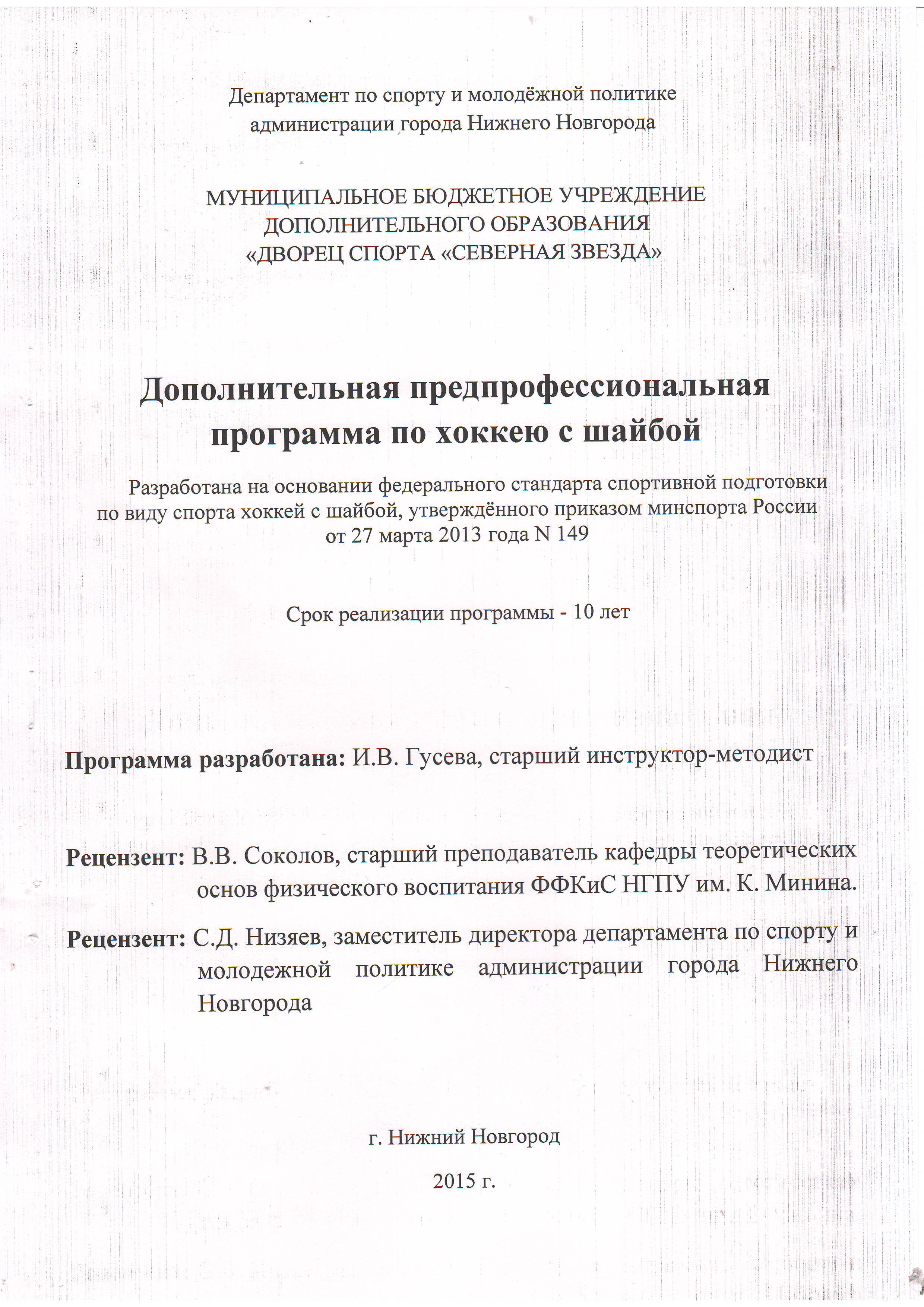 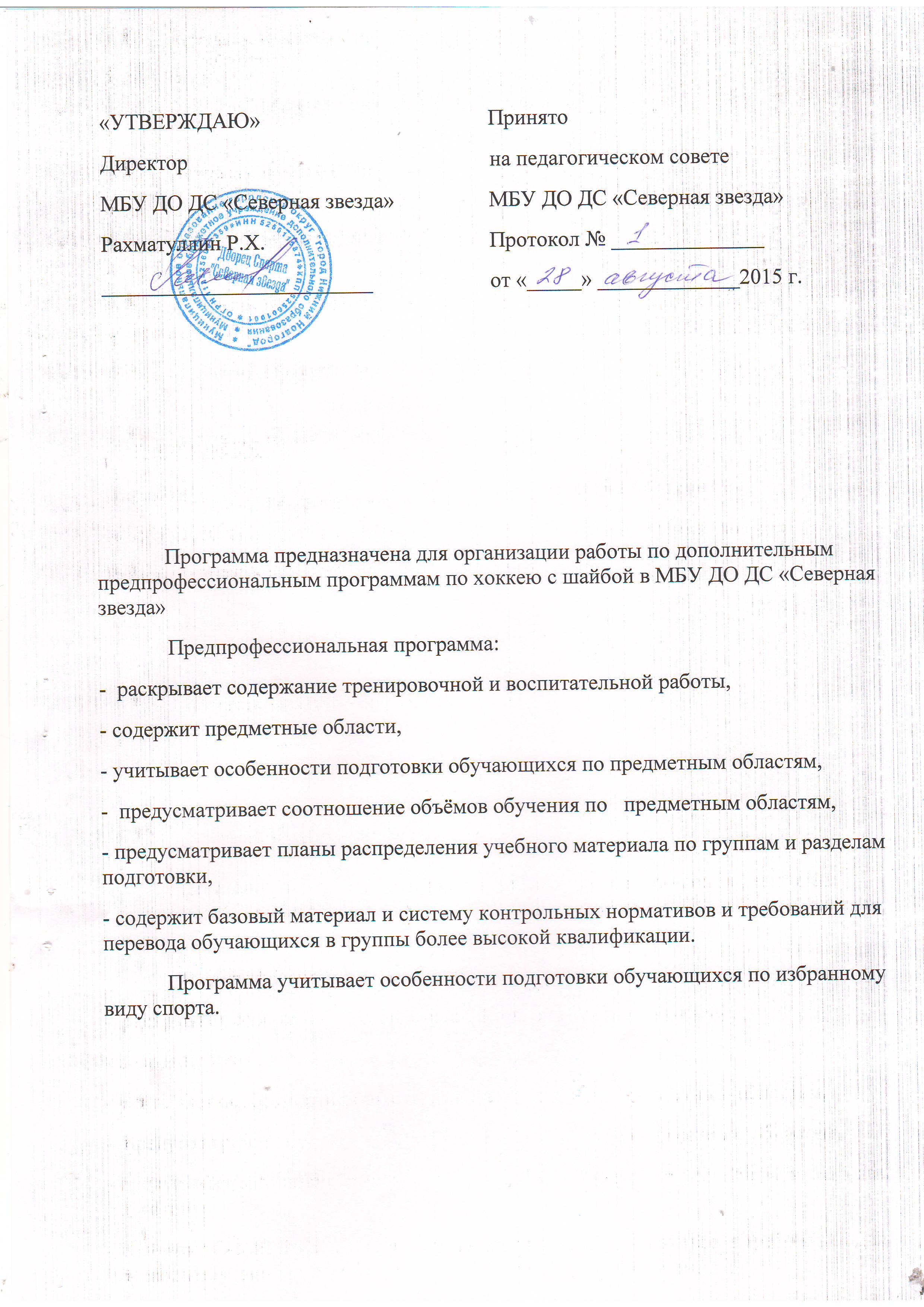 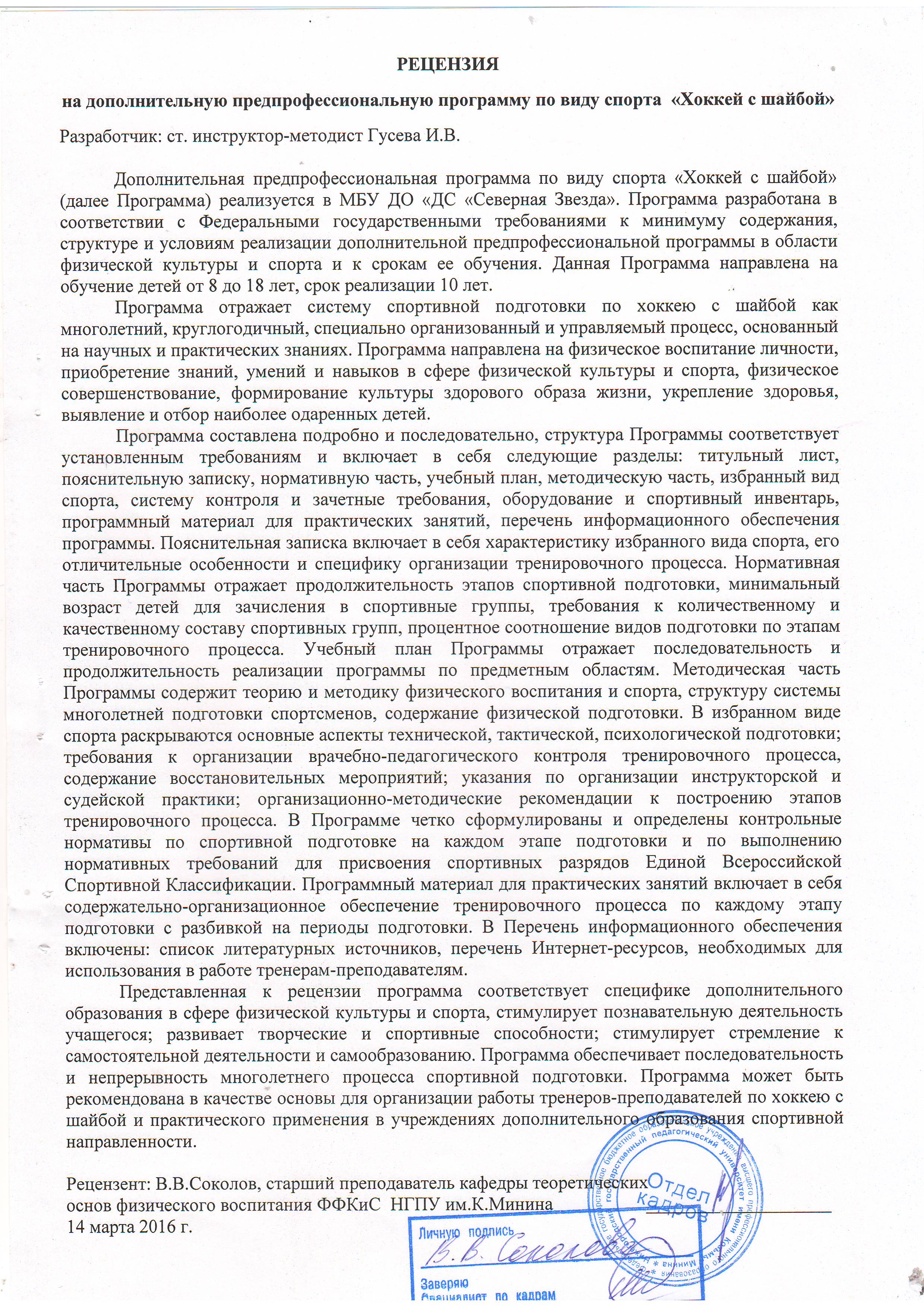 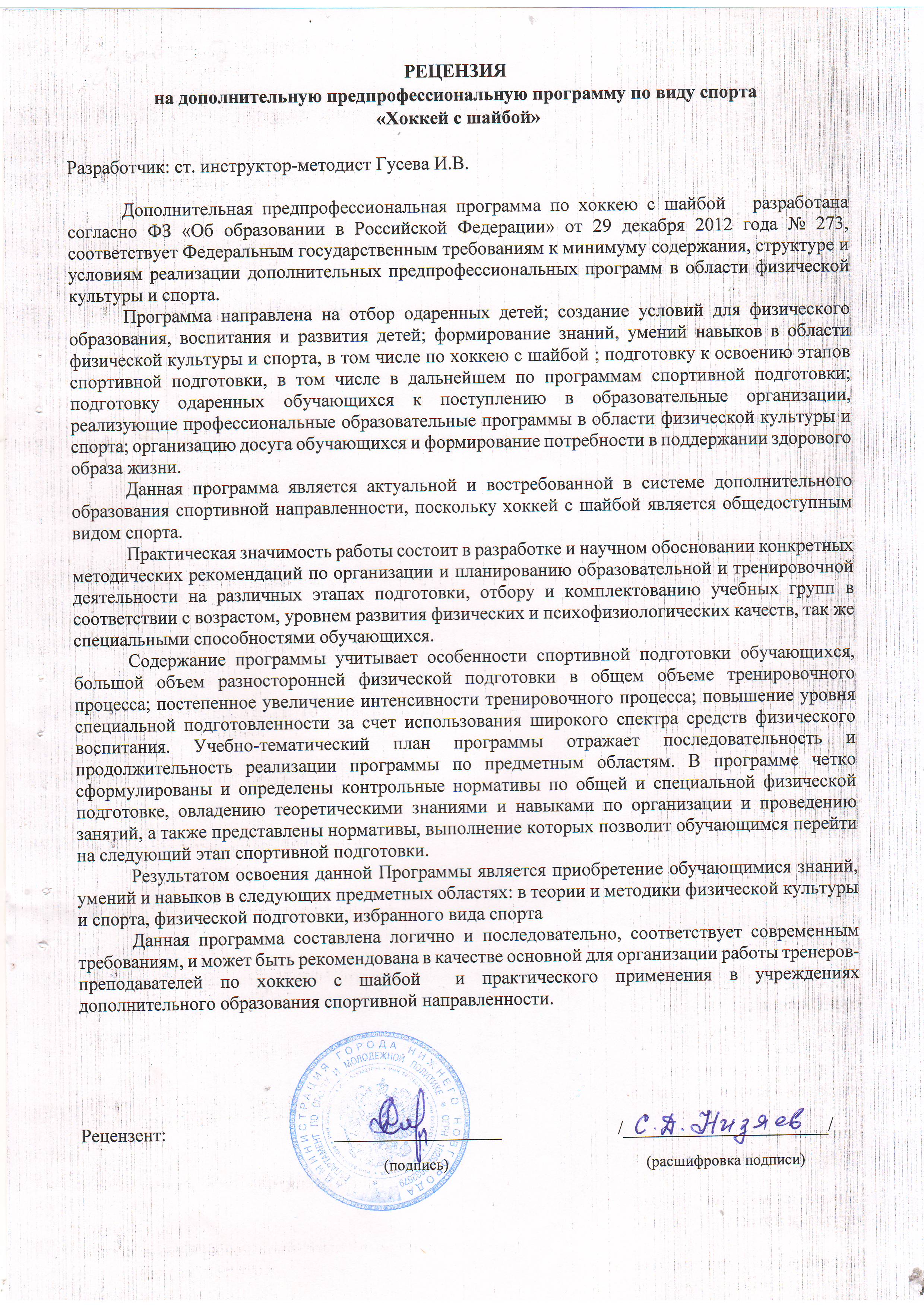 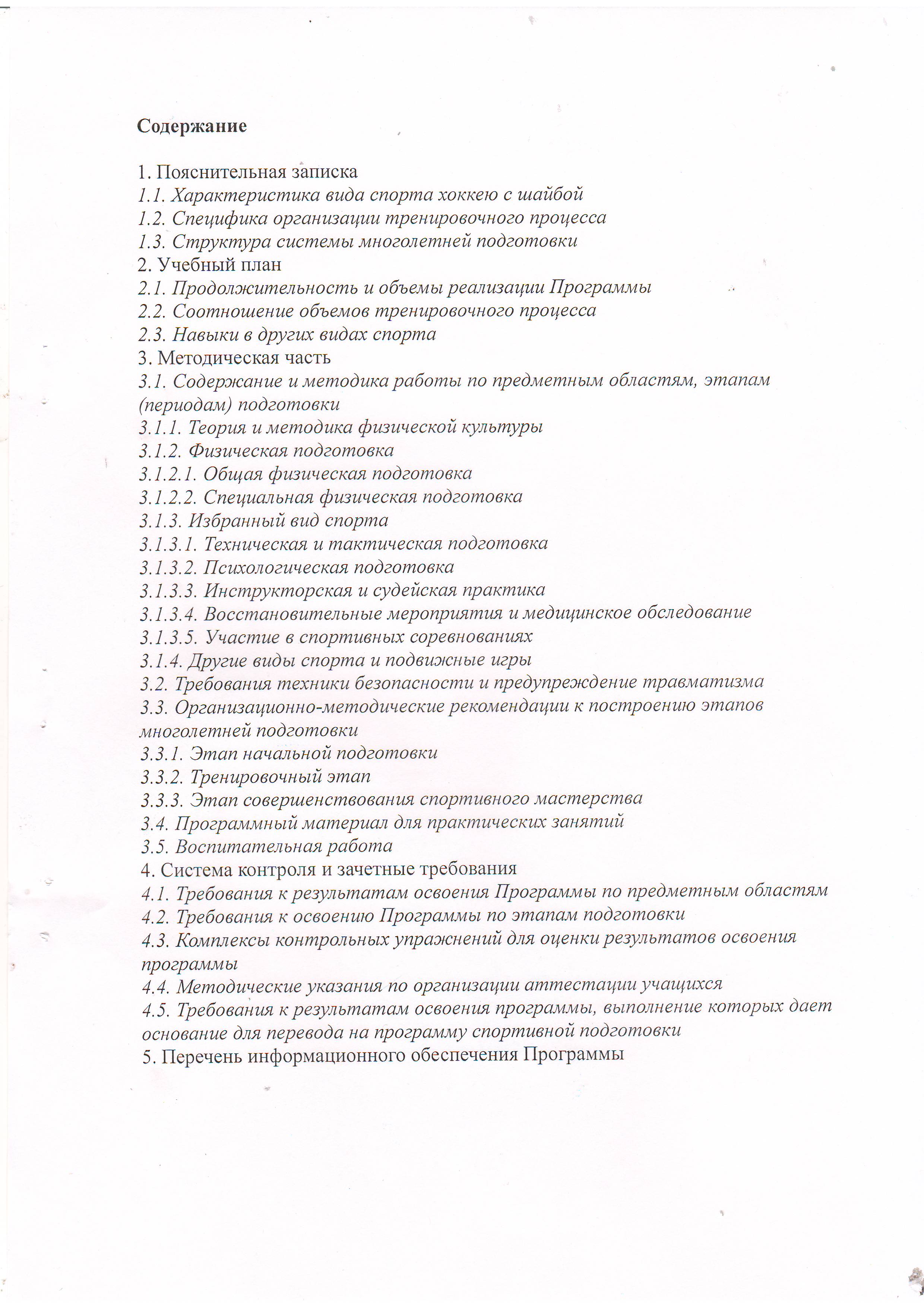 Пояснительная запискаПредпрофессиональная программа по хоккею с шайбой разработана в соответствии сФедеральным законом «Об образовании в Российской Федерации»,Федеральным законом «О физической культуре в Российской Федерации»,Уставомна	основе	следующих	нормативно-правовых	документов,	определяющих функционирование спортивной деятельностиприказа Минспорта России от 12.09.2013 г. № 730 «Об утверждении Федеральных государственных требований к минимуму содержания, структуре, условиям реализации дополнительных предпрофессиональных программ в области физической культуры и спорта и срокам обучения по этим программам»,приказа Минспорта России от 27.03.2013 г. №149 «Об утверждении Федерального стандарта спортивной подготовки по виду спорта хоккей»,приказа Минспорта России от 27.12.2013 г. №1125 «Об утверждении особенностей организации и осуществления образовательной, тренировочной и методической деятельности в области физической культуры и спорта»,основополагающих принципов и положений теории и методики спортивной тренировки, результатов научных исследований и обобщения передового опыта работы детско-юношеских спортивных школ по хоккею.              Программа базируется на следующих методических принципах:принцип комплектности предполагает тесную взаимосвязь всех сторон учебно- тренировочного процесса (все виды подготовки, медико-психологического сопровождения, восстановительных мероприятий и комплексного контроля освоения программы обучающимися) в оптимальном соотношении;принцип преемственности определяет системность изложения программного материала по этапам годичного и многолетнего циклов и его соответствия требованиям высшего спортивного мастерства, при обеспечении преемственности задач, методов и средств обучения и подготовки, объемов тренировочных и соревновательных нагрузок, роста показателей уровня подготовленности;принцип вариативности предусматривает вариативность программного материала в зависимости от этапа многолетней подготовки, возрастных индивидуальных особенностей обучающихся.Программа является основным регламентирующим  документом обеспечивающим эффективное построение образовательного процесса в системе многолетней спортивной подготовки и содействует успешному решению задач физического воспитания детей.Характеристика вида спорта хоккей с шайбойХоккей с шайбой (далее хоккей)— командный игровой вид спорта – спортивная игра, заключающаяся в противоборстве двух команд, которые, передавая шайбу клюшками, стремятся  забросить её наибольшее количество раз в ворота соперника и не пропустить в свои, побеждает команда, забросившая наибольшее количество шайб в ворота соперника.Хоккей  один из наиболее любимых олимпийских видов спорта, широко культивируемый во многих странах мира. Его популярность и привлекательность связаны с большой зрелищностью, с динамизмом борьбы противоборствующих команд, быстрой сменой эмоционально насыщенных игровых эпизодов и ситуаций, обилием и жесткостью контактных силовых единоборств, с демонстрацией хоккеистами большого арсенала сложных технико-тактических действий в атаке и обороне, в том числе в экстремальных условиях.Хоккей  является эффективным средством физического воспитания. Занятия хоккеем способствуют разностороннему комплексному воздействию на органы и системы организма хоккеиста, укрепляя и повышая уровень их функционирования, обеспечивают эффективное развитие физических качеств (силовых, скоростных, выносливости,  ловкости и гибкости) и формирование двигательных навыков. Выполнение большого объема сложно координационных технико-тактических действий, жесткость силовых единоборств и высокая эмоциональность соревновательной деятельности вызывают большие физические и психические нагрузки. Постоянное и внезапное изменение игровых ситуаций требует от игроков предельной собранности, обостренного внимания, умения быстро оценить обстановку и принять рациональное решение. Эта составляющая игровой деятельности хоккеиста способствует воспитанию у него координационных качеств, распределенного внимания, периферического зрения, пространственной и временной ориентировки.Для соревновательной деятельности характерен высокий дух соперничества, связанный с противоборством игроков, звеньев и команды в целом. Стремление обыграть противника, превзойти его в быстроте действий, изобретательности, силе, точности и других действиях, направленных на достижение победы, способствует мобилизации всех возможностей для преодоления трудностей, возникающих в ходе борьбы. Выполнение технико-тактических приемов игры в экстремальных условиях, связанных с плотной опекой и жесткостью силовых единоборств, требует большого мужества и способствует воспитанию у хоккеистов высокого уровня волевых качеств: смелости, решительности, настойчивости, инициативы и целеустремленности, а также развитию способности управлять своими эмоциями.Тактика хоккея предполагает единство индивидуальных и коллективных действий. Уровень коллективных взаимодействий определяет класс игры команды. Вместе с тем коллективность действий не отрицает, а способствует проявлению индивидуального мастерства каждого хоккеиста, раскрытию его творческих способностей и их разумному использованию в ходе матча. Эта особенность свидетельствует о больших возможностях хоккея как мощного средства воспитания таких важных качеств, как оперативное мышление, коллективизм, товарищество.Таким образом, хоккей как вид спорта представляет собой огромный потенциал для использования его характерных особенностей для дополнительного образования детей, их физического воспитания и развития, и как следствие – подготовки высококвалифицированных спортсменов.Структура системы многолетней подготовкиВ системе подготовки юных хоккеистов основополагающим является взаимосвязь процессов обучения (получения знаний), тренировки (формирования и   совершенствования умений, навыков и технических приемов) и соревнований (практического применения знаний, умений, навыков в условиях реальной игры).Эффективность построения системы подготовки юных хоккеистов зависит от реализации закономерностей их развития с учетом способностей и возможностей на каждом возрастном уровне.Целью многолетней подготовки юных хоккеистов в рамках освоения дополнительной предпрофессиональной программы является формирование спортсмена, способного постоянно совершенствоваться и реализовывать поставленные перед ним соревновательные задачи на уровне высшего спортивного мастерства.Основными задачами многолетней подготовки являются:привлечение большого количества детей и подростков к занятиям хоккеем;обеспечение всестороннего физического развития и укрепления здоровья;формирование высокого уровня технико-тактического мастерства;воспитание волевых, морально-стойких личностей;•подготовка резерва в сборные команды России.Для достижения поставленных целей и решения выше обозначенных задач система многолетней подготовки включает в себя следующие этапы:этап начальной подготовки имеет два периода – до года и свыше одного года. Этот этап представляет отбор и начальную подготовку мальчиков и девочек, желающих заниматься хоккеем, имеющих медицинское разрешение  и соответствующих нормативным требованиям, предъявляемым федеральным стандартом спортивной подготовки. Задачи этапа: выявление одаренных и способных к хоккею детей; укрепление их здоровья и содействие правильному физическому развитию; формирование системы знаний по теории и методике физической культуры и спорта; разносторонняя  двигательная подготовка, в процессе которой развиваются основные физические качества; обучение технике и индивидуальной тактике хоккея; освоение игровой и соревновательной деятельности привитие дисциплины, организованности, устойчивого интереса к занятиям хоккеем, навыков гигиены и самоконтроля. Завершением данного этапа является выполнение контрольных нормативов для зачисления на тренировочный этап (этап спортивной специализации).тренировочный этап (этап спортивной специализации) имеет два периода – начальной специализации и углубленной. На этом этапе учебные группы формируются на условиях индивидуального отбора из числа обучающихся, прошедших необходимую подготовку в течение 1 года и более и выполнивших приемные нормативы по общей и специальной физической подготовке. Задачи периода начальной специализации: всесторонняя физическая подготовленность, расширение и конкретизация знаний по теории и методике избранного вида спорта; развитие специальных физических качеств; освоение техники и основ групповой тактики хоккея, освоение игровой деятельности; воспитание волевых качеств – смелости и решительности, умения заниматься самоподготовкой. Период углубленной специализации – развитие специальных двигательных качеств на базе повышения общей физической и функциональной подготовленности; формирование устойчивого двигательного навыка при освоении основных технико-тактических приемов хоккея; освоение двух-трех приемов тактических систем игры в атаке и обороне. Перевод по годам обучения на этом этапе осуществляется при условии выполнения обучающимся контрольно-переводных нормативов.В системе многолетней подготовки  по дополнительной предпрофессиональной   программе «Хоккей с шайбой» предусмотрено приобретение обучающимися знаний, умений и навыков в следующих предметных областях:теория и методика физической культуры и спорта – предполагает изучение истории возникновения и развития хоккея как вида спорта; места и роли физической культуры и спорта в современном обществе; основ законодательства в сфере физической культуры и спорта; основ спортивной подготовки хоккеиста; основ спортивного питания; правил закаливания и здорового образа жизни; требований к инвентарю и спортивной экипировке игрока; норм техники безопасности на занятиях хоккеем; получение необходимых сведений о строении и функциях организма человека; гигиенических знаний, умений и навыков;общая физическая подготовка – направлена на развитие основных физических качеств хоккеиста и их гармоничное сочетание применительно к специфике избранного вида спорта; освоение комплексов физических упражнений; укрепление здоровья, повышение уровня работоспособности и функциональных возможностей организма, содействие гармоничному физическому развитию;специальная физическая подготовка – направлена на развитие скоростно-силовых качеств и специальной выносливости; освоение скоростной техники в условиях силового противоборства с соперником; повышение уровня специальной физической и функциональной подготовленности; повышение индивидуального игрового мастерства;хоккей с шайбой – предполагает овладение основами технички и тактики хоккея, обучение способам повышения плотности технико-тактических действий в обусловленных интервалах игры; развитие специальных психологических возможностей; освоение тренировочных и соревновательных нагрузок, соответствующих возрасту, полу и уровню подготовленности обучающихся; выполнение требований и норм для присвоения спортивных разрядов и званий.Дополнительная предпрофессиональная программа «Хоккей с шайбой» предусматривает в процессе ее реализации следующее соотношение объемов обучения по вышеуказанным предметным областям по отношению к общему объему учебного плана:теоретическая подготовка – не менее 10%;общая физическая подготовка – от 10 до 20 %специальная физическая подготовка - от 10 до 20 %хоккей – не менее 45%Основными формами организации   тренировочного процесса  являются:-тренировочные занятия с группой, сформированной с учетом уровня подготовленности, гендерных и возрастных особенностей;индивидуальные тренировочные занятия, проводимые согласно учебному плану с одним или несколькими обучающимися;самостоятельная работа обучающихся по индивидуальным планам;учебно-тренировочные сборы;инструкторская и судейская  практика;промежуточная и итоговая аттестация обучающихся.2. Нормативная часть образовательной программыНормативная часть программы определяет основные требования к ее структуре и содержанию: по возрасту обучающихся; порядку комплектования учебных групп и их численному составу; режиму учебно-тренировочной работы.Порядок комплектования и наполняемость учебных группКомплектование учебных групп осуществляется на основании результатов индивидуального отбора  и итогов промежуточной аттестации обучающихся.Индивидуальный отбор устанавливает наличие у детей необходимых для освоения  способностей в области физической культуры и спорта, выявляет физические, психологические и/или двигательные умения. С этой целью проводится тестирование уровня подготовленности к обучению по предпрофессиональной программе, в основе которого выполнение контрольных упражнений и соотнесение показанного результат с нормой, установленной Федеральным стандартом спортивной подготовки по виду спорта хоккей. Нормативы общей физической и специальной подготовленности за зачисления в группы на  этапе начальной  подготовки. Нормативы общей физической и специальной подготовленности за зачисления в группы на  тренировочном этапе (этапе спортивной  специализации)Промежуточная аттестация проводится ежегодно на всех этапах многолетней подготовки	обучающихся	 по	дополнительной предпрофессиональной программе «Хоккей». Ее целью является определение уровня освоения обучающимися  программы по всем предметным областям после каждого учебного года обучения для перевода на следующий год. Формой промежуточной аттестации являются контрольно-переводные испытания. Формирование учебных групп и их количественный состав определяется этапом (периодом) и годом обучения:Режим учебно-тренировочной работы         Учебно-тренировочный процесс проводится круглогодично в соответствии с установленным режимом, годовым учебным планом и настоящей программой.        Учебный план рассчитан на 52 учебные недели (в т.ч. 6 недель – самостоятельная работа по индивидуальным планам, 3 недели – учебно-тренировочные сборы в условиях летнего спортивного лагеря).       Учебная нагрузка рассчитывается в академических часах. Один академический час равен 45 минутам.       Продолжительность одного тренировочного занятия рассчитывается с учетом возрастных особенностей и этапа (периода) спортивной подготовки обучающихся и не может превышать:на начальном этапе – 2 часов (90 минут)на тренировочном этапе – 3 часов (135 минут)       В период каникул в общеобразовательных школах в ДЮСШ допускается проведение более одного тренировочного занятия в день, при этом перерыв между занятиями составляет не менее 6 часов и суммарная продолжительность занятий не может превышать:-  на начальном этапе – 4 часов (180 минут)- на тренировочном этапе – 6 часов (270 минут).Нагрузка при проведении календарных и контрольных игр планируется из расчета  2 часов (3 периода по 15 минут с перерывами и разминка) для обучающихся на этапе начальной подготовки; для остальных обучающихся нагрузка на игры планируется из расчета 3 академических часов. Режим учебно-тренировочной работы для учебных групп в неделю3. Методическая часть предпрофессиональной  программыМетодическая часть программы определяет содержание учебного материала по основным предметным областям, его преемственность и последовательность по этапам (периодам) и годам обучения и в годичном цикле, включает рекомендуемые объемы тренировочных и соревновательных нагрузок.Организационно-методические указания.Основной целью образовательной программы, интегрированной с процессом многолетней подготовки юных хоккеистов, является получение базисных знаний, умений и навыков, необходимых для подготовки высококвалифицированных хоккеистов, способных показывать высокие спортивные результаты на соревнованиях самого высокого уровня.В этом аспекте процесс построения многолетней подготовки должен осуществляться на основе следующих факторов: основных концепций теории и методики хоккея, специфики вида спорта хоккей, модельных характеристик высококвалифицированных хоккеистов и возрастных особенностей юных хоккеистов.Многолетняя подготовка юных хоккеистов - это единый педагогический процесс, состоящий из следующих этапов:этап начальной подготовки;тренировочный этап (этап спортивной специализации).Каждый этап имеет определенную педагогическую направленность и на нем решаются определенные, свойственные ему задачи. На этапе начальной подготовки решаются следующие задачи:выявление детей способных к занятиям хоккеем с шайбой;формирование стойкого интереса к занятиям хоккеем с шайбой;всестороннее гармоничное развитие двигательных способностей, укрепление здоровья, закаливание организма;воспитание физических качеств: быстроты, гибкости и координационных качеств;разучивание основных приемов техники, а также индивидуальных и групповых тактических действий;овладение основами соревновательной деятельности по хоккею.На тренировочном этапе целесообразно рассмотреть задачи, решаемые на этапе начальной и углубленной специализации отдельно. Задачи периода начальной специализации:воспитание	физических	качеств:	быстроты,	гибкости,	координации	и выносливости;овладение приемами техники хоккея и их совершенствование в усложненных условиях;разучивание индивидуальных и групповых тактических действий в атаке и обороне и их совершенствование в игровых условиях;•освоение соревновательной деятельности. Задачи периода углубленной специализации:воспитание	специальных	физических	качеств:	силовых,	скоростных, координационных и специальной (скоростной) выносливости;разучивание сложных приемов техники и совершенствование ранее освоенных в игровых условиях;освоение индивидуальных, групповых и командных тактических действий в  атаке и обороне;совершенствование соревновательной деятельности юных хоккеистов с учетом их индивидуальных особенностей и игрового амплуа;формирование умения готовиться к игре, управлять своим состоянием в ходе матча и восстанавливаться после матча.В соответствии с основной направленностью этапов и стоящих перед ними задач осуществляется адекватный подбор средств, методов и режимов работы, определяются величины и направленность тренировочных и соревновательных нагрузок, и на этой основе производится рациональное построение учебно-тренировочного процесса в годичных и многолетних циклах. Немаловажную роль в многолетней подготовке юных хоккеистов играет организация и методика начального отбора в группы предварительной подготовки. Качество проведенного отбора во многом определяет и эффективность учебного процесса.Организация отбора предусматривает его проведение в три этапа. На первом этапе определяется целесообразность выбора вида спорта, учитывая соответствие физических и психических данных ребенка требованиям, предъявляемым хоккеем. На втором выявляются способности к прогрессированию в процессе обучения и тренировки. На третьем этапе решается задача выбора наиболее талантливых спортсменов, способных в перспективе показывать высокие спортивные результаты.Таким образом, программой многолетней подготовки хоккеистов предусматривается проведение начального отбора на этапе предварительной подготовки в течение нескольких лет в ходе учебно-тренировочного процесса. Поэтому к основной направленности обучения на этом этапе (всестороннее, гармоническое развитие физических способностей и укрепление здоровья) следует также отнести и выявление игровых способностей детей и пригодности их к занятиям хоккеем.Особенности организации и методики проведения учебно-тренировочного процесса на этапе начальной подготовки заключается в следующих положениях:Продолжается отбор способных к хоккею детей (для продолжения обучения на тренировочном этапе) и осуществляется формирование у них стойкого интереса к занятиям хоккеем.Процент общей физической подготовки постепенно снижается и увеличивается доля специализированной.Обращается больше внимания на воспитание специализированных физических способностей (скоростных, координационных качеств и гибкости).Более основательное освоение основных приемов техники и индивидуальных и групповых тактических действий.Ознакомление с правилами игры и освоение основ соревновательной деятельности.При переводе и зачислении юных хоккеистов на тренировочный этап, обучающиеся сдают приемные нормативы по ОФП, СФП и технической подготовке.В период начальной специализации тренировочного этапа обращается особое внимание на воспитание специальных физических качеств: скоростных, координационных   ивыносливости; на освоение и совершенствование приемов техники в усложненных условиях во взаимосвязи с индивидуальными и групповыми тактическими действиями; начинается освоение командных тактических и соревновательных действий в атаке и обороне.При построении тренировочного процесса на отдельных этапах многолетней подготовки, определение объемов отводимых на отдельные виды подготовки, нагрузок разной направленности, динамики средств и методов необходимо учитывать периоды полового созревания и сенситивные (благоприятные) фазы развития того или иного физического качества.Опираясь на эти данные, в соответствии с указанными сроками целесообразно определять и преимущественную направленность тренировочного процесса. Например: сенситивная фаза развития физического качества быстроты приходится на возраст 9—12 лет. Соответственно и учебно-тренировочный процесс в работе с хоккеистами этого возраста должен иметь преимущественно скоростную направленность.В период начальной специализации тренировочного этапа приобретает большую значимость освоение и совершенствование приемов техники в усложненных условиях, с подключением незначительного противодействия ряда сбивающих факторов (повышение скорости выполнения, помехи соперника, ограничение времени и пространства). При совершенствовании приемов техники на этом этапе, прежде всего, обращается внимание на правильное - биомеханически оправданное - и стабильное их выполнение.В то же время в процессе совершенствования приемов техники полезно включать элементы вариативности их выполнения, что в определенной степени способствует развитию координационных способностей юных хоккеистов.Параллельно во взаимосвязи с совершенствованием приемов техники следует осваивать индивидуальные, групповые и командные тактические действия в атаке и обороне.При освоении индивидуальных и групповых тактических действий в обороне надо обращать внимание обучаемых на овладение скоростным маневрированием в движении на коньках    лицом    и   спиной    вперед,    выбор    позиции,    взаимодействие    с  партнерами, взаимостраховка, отбор шайбы клюшкой и с помощью силового единоборства туловищем. Для успешного освоения атакующих индивидуальных и групповых тактических действий юные хоккеисты должны уметь хорошо владеть коньками, клюшкой и шайбой. При этом начинать надо с освоения передач шайбы. Передача шайбы - это ключ к взаимопониманию и взаимодействию партнеров. Слабое владение передачами, сводит на нет любые тактические построения. В этом аспекте, в тренировочных заданиях по совершенствованию передач шайбы, помимо работы над техникой, необходимо воздействовать на не менее важные тактические	компоненты:быстроту	и	своевременность	выполнения, направленность и точность, а также дифференцировку по силе.Параллельно с освоением передач можно начинать освоение простейших тактических комбинаций и командных тактических построений в нападении. Начинать разучивание с элементарных построений по фазам атакующих действий. Например, в фазе организации атаки - простейшие взаимодействия защитников и нападающих по организованному выходу из своей зоны. В этом случае целесообразно использовать расчлененный метод упражнений, когда с целью облегчения вся тактическая комбинация разделяется на отдельные «связки». После освоения отдельных «связок» проводится их сочетание в одну комбинацию в целом.В фазе развития атаки следует уделять особое внимание скоростному прохождению средней зоны за счет длинных диагональных и продольных передач.В фазе завершения атаки с хода: вхождение в зону нападения на высокой скорости с последующим выходом на завершающий бросок в ворота противника одного из атакующих. На этапе углубленной специализации объем общей физической подготовки несколько стабилизируется и продолжает увеличиваться объем специальной физической подготовки.В процессе проведения специальной физической подготовки обращается особое внимание на развитие физических качеств в большей степени отвечающих требованиям соревновательной деятельности хоккеистов, таких как: силовые и скоростно-силовые, скоростные и координационные, скоростная и скоростно-силовая выносливость. Для эффективного воздействия на эти качества целесообразно использовать современные, специальные измерительные стенды и тренажерные устройства.На этом этапе осуществляется дальнейшее совершенствование технической и тактической подготовленности в плане достижения определенного уровня мастерства, обеспечивающего стабильность, надежность и вариативность игровой деятельности. Для этого в содержание занятий вводятся различные игровые упражнения технико-тактической направленности, проводимые в режимах соревновательной деятельности. Необходимо проводить индивидуальные занятия, направленные на улучшение отстающих технико- тактических приемов и дальнейшее развитие сильных сторон хоккеиста с учетом его игрового амплуа. Важное значение приобретает совершенствование игровой соревновательной деятельности хоккеистов. Поэтому следует обращать особое внимание на подготовку и методику проведения учебно-тренировочных, товарищеских, контрольных и оригинальных игр с постановкой конкретных задач каждому хоккеисту, звену и команде с последующим анализом и оценкой степени выполнения заданий на разборах игр.Учебный план.Учебный план многолетней подготовки юных хоккеистов- это  основополагающий документ, определяющий распределение временных объемов основных разделов  подготовки хоккеистов по возрастным этапам и годам обучения. При составлении учебного плана ДЮСШ исходит из специфики хоккея, возрастных особенностей юных хоккеистов, основополагающих положений теории и методики хоккея, а также с учетом модельных характеристик подготовленности хоккеистов высшей квалификации - как ориентиров, указывающих направление подготовки. В плане определены оптимальные суммарные объемы учебно-тренировочной и соревновательной деятельности по годам обучения, рассчитанные на основе процентных соотношений отдельных видов подготовки из теории и методики хоккея, по каждому возрасту в соответствии с Федеральным стандартом спортивной подготовки по виду спорта хоккей с шайбой.Учебный план является основным нормативным документом, определяющим дальнейший ход технологии планирования. Следующей ее ступенью явится составление планов-графиков на годичный цикл по каждому возрасту.При составлении учебного плана реализуются принципы преемственности и последовательности учебного процесса, создаются предпосылки к решению поставленных перед каждым этапом задач.Направленности и содержанию по этапам и годам обучения свойственна определенная динамика.С увеличением общего годового временного объема изменяется соотношение времени, отводимого на различные виды подготовки по годам обучения.Из года в год повышается объем нагрузок на техническую, специальную, физическую, тактическую и игровую (интегральную).Постепенно уменьшается, а затем стабилизируется объем нагрузок на общую физическую подготовку.Постепенный переход от освоения основ техники и тактики хоккея к основательному изучению и совершенствованию сложных технико-тактических действий на основе одновременного развития специальных физических и психических способностей.Увеличение объема тренировочных нагрузок.Увеличение объема игровых и соревновательных нагрузок.Повышение уровня спортивного мастерства, за счет надежности, стабильности и вариативности, технико-тактических и игровых действий в условиях напряженной соревновательной деятельности.УЧЕБНЫЙ ПЛАН распределения часов на 52 недели учебно-тренировочных занятий ОТДЕЛЕНИЯ хоккей с шайбой муниципального бюджетного учреждения дополнительного образования  «Дворец спорта «Северная звезда»План-схема годичного цикла подготовки.Построение годичного цикла является одним из важных компонентов образовательной программы и представляет собой рациональное распределение программного материала по основным структурным компонентам.На   этапе   начальной  подготовки  при   построении   образовательного    процесса изначально весь учебный материал конкретного года обучения распределен по месяцам, а затем по недельным циклам, в которых проводятся занятия комплексного характера с преимущественной направленностью на те или иные виды подготовки. Этап начальной подготовки до года: в сентябре преобладает общая физическая подготовка с акцентом на развитие гибкости, ловкости, быстроты, а также гармоническое развитие всех мышечных групп; дальше включается специальная физическая и техническая подготовка на льду с акцентом на обучение технике катания и развитие основных двигательных качеств; тактической подготовке уделяется небольшое внимание; теоретический материал равномерно распределен по всему учебным месяцам. В течение всего учебного года применяется широкий круг средств и методов игровой подготовки, направленных на развитие игрового и оперативного мышления юных хоккеистов. Задачами этого этапа являются: набор максимально большего количества  обучающихся; формирование у них стойкого интереса к занятиям хоккеем; всестороннее гармоничное развитие физических способностей; овладение основами техники и тактики хоккея; подготовка наиболее одаренных из них к переходу на этап начальной подготовки  свыше  года обучения.Определение структуры и содержания годичного цикла на этапе начальной подготовки  свыше года предполагает незначительную положительную динамику объемов,  отводимых на отдельные виды подготовки, и в целом за годичный цикл.Для этого периода характерны включение соревновательной подготовки в виде учебно-тренировочных, товарищеских и краткосрочных турнирных игр. В годичном  цикле при распределении объемов видов подготовки по месячным циклам следует руководствоваться задачами, стоящими перед этапом начальной подготовки и методической целесообразностью. Так в начале сезона (август) для всестороннего развития и подготовкидвигательного аппарата наибольший объем приходится на общую физическую  подготовку. В сентябре и октябре - на техническую. При этом соотношения отдельных видов подготовки изменяются незначительноНа тренировочном этапе в период начальной специализации начинается специализированная подготовка юных хоккеистов. К этому времени обучающиеся, пройдя 2-летний курс обучения, достаточно физически окрепли, освоили основы технико-тактических и соревновательных действий, способны к более основательному освоению хоккея.На данном этапе при построении образовательного процесса применяется иная структура распределения учебного материала и физической подготовки, а именно по этапам, мезоциклам и микроциклам, которая определяется задачами, стоящими перед каждым конкретным годичным циклом, календарем соревнований и закономерностями становления спортивной формы.В этой связи программа учебно-тренировочного процесса заметно изменяется как по объему тренировочных и соревновательных нагрузок, так и по содержанию. Распределение программного материала по мезоциклам осуществляется с учетом концепции периодизации спортивной тренировки. При этом увеличивается суммарный объем нагрузок, изменяется соотношение видов подготовки в сторону увеличения специальной физической, тактической и игровой.На общеподготовительном этапе (июль) осуществляется преимущественно фундаментальная базовая подготовка с развитием физических способностей. На специально-подготовительном этапе акцент делается на специальную физическую подготовку в тесной взаимосвязи с технической и тактической.На соревновательных этапах (с сентября по апрель) приоритетные позиции занимают техническая, тактическая, игровая и соревновательные подготовки. В переходном периоде заметно снижаются тренировочные нагрузки, в основном за счет интенсивности. Осуществляется переключение на другой вид деятельности. Проводятся восстановительные мероприятия и контрольные испытания. Не проводится соревновательная подготовка.Принципиальных различий по структуре и содержанию процесса подготовки между годами обучения на этапе начальной специализации нет. Вместе с тем заметное увеличение объема суммарной нагрузки правомерно для усиления базовой подготовки, в том числе и общей физической.1-ый год обучения:2-ой год обучения:3-ий год обучения:На   4-ом   и   5-ом   годах   тренировочного   этапа   проходит   период углубленной  специализации: учебно-тренировочный процесс направлен на углубленное разучивание и совершенствование технико-тактических приемов игры в органическом единстве с развитием специальных физических и психических качеств в стандартных и усложненных условиях игровой и соревновательной деятельности.При распределении учебного материала в этот период соблюдается та  же структура, что и в период начальной специализации, учитывающая закономерности периодизации спортивной подготовки.По сравнению с предыдущими годами обучения в период углубленной специализации постепенно увеличивается как объем, так и интенсивность тренировочных средств. Повышение интенсивности осуществляется за счет увеличения объема специальных упражнений на льду и количества игр.4-ый год обучения:5-ый год обучения:Заключительное звено технологии планирования  тренировочного  процессасоставление микроцикла (распределения нагрузки на учебную неделю) и плана-конспекта конкретного занятия, в которых подробно раскрываются направленность, средства и методы отдельных видов подготовки в каждый отдельно взятый отрезок времени сообразно поставленным целям и задачам.Программный материал для практических занятий.Программный материал для практических занятий представлен по предметным областям и видам спортивной подготовки: теоретической, физической, технической и тактической.Теоретическая  подготовка.Теоретическая подготовка является важной и неотъемлемой частью образовательного и тренировочного процессов. Она предполагает изучение широкого круга вопросов теории и методики избранного вида спорта – хоккея,  анатомии, физиологии и психологии спортсмена, гигиены, безопасности в спорте и т.д. Освоение базисных знаний, постепенное их углубление способствует умственному развитию обучающихся, расширению их общего и специального кругозора, помогает овладевать технико-тактическими приемами, воспитывает сознательное отношение к учебно- тренировочному процессу. Учебный план по теоретической подготовке (ч) Темы теоретической подготовки.Тема 1. Физическая культура и спорт в РоссииПонятие «Физическая культура». Физическая культура как составная часть общей культуры, как дело государственной важности. Ее значение для укрепления здоровья, физического развития граждан России в их подготовке к труду и защите Родины. Спорт как составная часть физической культуры, их существенная роль в воспитании подрастающего поколения. Важнейшие постановления Правительства РФ по вопросам развития физической культуры и спорта в стране.Тема 2. Влияние физических упражнений на организм спортсменаХарактеристика положительных влияний на органы и функциональные системы при рациональном соотношении нагрузок и отдыха. Понятие об утомлении и переутомлении. Восстановительные мероприятия в спорте. Критерии готовности к повторной работе. Спортивный массаж. Самомассаж. Баня.Тема 3. Этапы развития отечественного хоккеяВозникновение и эволюция хоккея. Зарождение хоккея в России. Этапы развития хоккея. Первые чемпионаты страны. Участие отечественных хоккеистов  в международных соревнованиях. Достижения хоккеистов России в международных соревнованиях: чемпионатах мира, Европы и Олимпийских играх. Современное состояние и перспективы дальнейшего развития детского и юношеского хоккея в нашей стране.Тема 4. Личная и общественная гигиена в физической культуре и спортеПонятие о гигиене и санитарии. Уход за телом. Гигиенические требования к местам проведения тренировочных занятий и к спортивному инвентарю. Гигиенические требования к питанию хоккеиста. Значение витаминов и минеральных солей. Калорийность питания. Нормы потребления белков, углеводов и жиров. Режим дня и особенности питания в дни соревнований.Тема 5. Хоккей как вид спорта и средство физического воспитанияХоккей как наиболее популярный, широко культивируемый олимпийский вид спорта. Факторы, определяющие популярность и привлекательность хоккея. Особенности структуры и содержание игровой деятельности. Большой объем контактных силовых единоборств, происходящих на любом участке хоккейной площадки, требует определенного мужества и способствует воспитанию у хоккеистов высокого уровня волевых качеств. Игровая деятельность комплексно воздействует на органы и функциональные системы, укрепляет их, повышая общий уровень функционирования.Тема 6. Травматизм в спорте и его профилактикаВысокий темп и большой объем жестких контактных единоборств способствуют появлению травматизма в хоккее, для которого характерны ушибы различных частей тела от ударов клюшкой, шайбой и туловищем соперника, растяжения мышц и суставных связок, а также нарушение функций некоторых систем.В качестве профилактики рекомендуется:при проведении учебно-тренировочного процесса соблюдать основные методические положения спортивной тренировки;нормирование и контроль соревновательных и тренировочных нагрузок;основательная подготовка органов, функциональных систем двигательного аппарата в подготовительной части занятий;обеспечение нормальных условий для проведения тренировочного процесса и восстановительных мероприятий (качество мест занятий, оборудования и инвентаря).Тема 7. Характеристика системы подготовки хоккеистовОсновные составляющие системы: тренировка, соревнование и направленное восстановление. Система обеспечения функционирования этих составляющих: кадровое, материально-техническое и научно-методическое. Концепция периодизации спортивной тренировки. Построение процесса подготовки хоккеистов в годичном  цикле. Характеристика периодов, этапов, мезо- и микроциклов. Динамика нагрузок разного характера и направленности, средств и методов.Соотношение	тренировочных	и	соревновательных	нагрузок.	Видысоревновательных нагрузок. Особенности тренировочного процесса юных хоккеистов разного возраста.Тема 8. Управление подготовкой хоккеистовОсновные функции управления процессом подготовки хоккеистов - планирование, контроль и реализация плана.Виды планирования: перспективный, текущий и оперативный. Технология составления планов.Характеристика комплексного контроля за подготовкой хоккеистов. Контроль уровня подготовленности хоккеистов.Контроль тренировочных и соревновательных нагрузок.Контроль эффективности тренировочной и соревновательной деятельности хоккеистов.Самоконтроль в хоккее. Его формы и содержание. Тема 9. Основы техники и технической подготовкиОсновные понятия о технике игры «хоккей» и ее значимость в подготовке хоккеистов. Классификация техники. Анализ техники передвижения хоккеиста  на коньках, владения клюшкой и шайбой, приемов силовой борьбы. Особенности техники игры вратаря. Средства, методы и методические подходы к разучиванию приемов техники. Характеристика технического мастерства: объем и разносторонность технических приемов; эффективность выполнения технических приемов; степень обученности владения техническими приемами. Показатели надежности, стабильности и вариативности. Просмотр кинограмм, кинокольцовок видеозаписи.Тема 10. Основы тактики и тактической подготовкиПонятия, связанные со стратегией и тактикой игры «хоккей». Классификация тактики хоккея. Анализ индивидуальных, групповых и командных тактических действий в обороне и атаке. Средства, методы и методические подходы к разучиванию приемов индивидуальной, групповой и командной тактики игры в атаке и обороне.Тактика игры в неравночисленных составах.Взаимосвязь тактики игры с другими компонентами игры. Просмотр видеозаписи.Тема 11. Характеристики физических качеств и методика их воспитания Физическая подготовка как фундаментальная основа к формированию спортивного мастерства. Основу физической подготовки составляет методика воспитания физических качеств.Характеристика и методика воспитания силовых качеств. Характеристика и методика воспитания скоростных качеств. Характеристика и методика воспитания координационных качеств.Характеристика и методика воспитания специальной (скоростной) выносливости. Тема 12. Соревнования по хоккеюПланирование, организация и проведение соревнований. Положение о соревнованиях. Характеристика систем розыгрыша: круговая, система с выбыванием, комбинированная. Основные правила игры «хоккей». Судейство соревнований. Судейская бригада, ее состав и функциональные обязанности членов.Тема 13. Психологическая подготовка хоккеистовПсихологическая  подготовка  подразделяется  на  общую  и  специальную. Общая психологическая подготовка направлена на формирование личности спортсмена и межличностных отношений в коллективе, а также психических функций и качеств. Специальная психологическая подготовка направлена на подготовку хоккеистов непосредственно к конкретным соревнованиям. Формирование боевой готовности, уверенности в своих силах, стремления к победе, устойчивости противостояния  к действию различных сбивающих факторов. Психолого-педагогические подходы к нервно- психическому восстановлению спортсмена.Тема 14. Установка на игру и ее разборУстановка на игру - краткое сообщение игрокам команды плана игры в виде конкретных заданий звеньям и игрокам команды в целом по организации и ведению игры в обороне и нападении.Разработка плана предстоящей игры. Сбор информации о сегодняшнем состоянии противника. Сопоставление сил противника и сил своей команды. На основе анализа полученных данных составления плана предстоящего матча с определением конкретных тактических построений в атаке и обороне.Примерная схема проведения установки. Психологический настрой на победу, вселяя уверенность в собственные силы. Установка проводится за 2-3 часа до матча, продолжительностью не более 30 минут.  Разбор прошедшей игр проводится на следующий день после матча на общем собрании команды.  Оценка тренером прошедшего матча: анализ игры звеньев и игроков, степень выполнения ими заданий.Для убедительности выводов осуществляется просмотр видеозаписи, представляется возможность высказать свое мнение игрокам.В заключение тренер подводит итог и намечает пути дальнейшей работы.Физическая подготовка.Физическая подготовка хоккеистов имеет существенное значение, что связано с особенностями содержания и структуры соревновательной деятельности, происходящей на ограниченной площадке, в высоком темпе с обилием жестких контактных единоборств. Физическая подготовка подразделяется на общую и специальную. Общая физическая подготовка направлена на гармоническое развитие различных функциональных систем, мышечных групп, расширение двигательного опыта, создание базы для успешного развития специальной подготовки. Специальная физическая подготовка направлена на те качества и функциональные системы, которые непосредственно отвечают за успешное ведение соревновательной деятельности. В этом аспекте средства (упражнения), направленные на повышение уровня общей физической подготовки, следует представлять как общеподготовительные, а  средства направленные на повышение уровня специальной физической подготовки, как специально-подготовительные. Общеподготовительные упражнения.Строевые и порядковые упражнения.Построение группы: шеренга, колонна, фланг, дистанция, интервал. Перестроения: в одну-две шеренги, в колонну по одному, по два. Сомкнутый и разомкнутый строй. Виды размыкания. Выравнивание строя, расчет в строю, повороты на месте. Начало движения, остановка. Изменение скорости движения.Гимнастические упражнения с движениями частей собственного тела.Упражнения для рук и плечевого пояса. Из различных исходных положений, на месте и в движении, по кругу или по периметру площадки сгибание и разгибание рук, вращение в плечевых, локтевых и запястных суставах. Махи, отведение и приведение, рывки назад, в сторону. Упражнения для ног. Сгибание и разгибание ног в тазобедренных, коленных и голеностопных суставах; приведения, отведения и махи вперед, назад и в сторону: выпады с пружинистыми покачиваниями; вращение в тазобедренном суставе ноги, согнутой в коленном суставе; приседания; прыжки из различных исходных положений.Упражнения для шеи и туловища. Повороты, наклоны, вращения головы. Наклоны туловища, круговые вращения и повороты туловища. Из положения лежа на спине поднимание ног с доставанием стопами головы. Из положения сидя упор кистями рук сзади — поднимание ног с выполнением скрестных движений. Из исходного положения (основная стойка) перейти в упор сидя, затем в упор лежа, обратно в упор сидя и переход в положение основной стойки.Упражнения для развития физических качеств.Упражнения для развития силовых качеств. Упражнения с преодолением веса собственного тела: подтягивание на перекладине, отжимание в упоре лежа, приседания на одной и двух ногах.Упражнения с партнером: преодоление его веса и сопротивления. Упражнения со снарядами: со штангой, блинами, гирями, гантелями, набивными мячами, металлическими палками, эспандерами.Упражнения на снарядах: на различных тренажерах, гимнастической стенке, велоэргометре, лазание по канату.Упражнения из других видов спорта: регби, борьба, гребля, езда на велосипеде. Упражнения для развития скоростных  качеств.  Упражнения для развития     быстроты двигательных реакций (простой и сложной). Старты с места и в движении, по зрительному и звуковому сигналу. Игра в настольный теннис. Бег на короткие дистанции (20-100 м) с возможно максимальной скоростью.   Бег с горы. Выполнение простых общеразвивающих упражнений с	возможно	максимальной	скоростью.	Проведение	различных	эстафет стимулирующих выполнение различных двигательных действий с максимальной скоростью. Упражнения для развития скоростно-силовых качеств. Различные прыжковые упражнения, прыжки на одной или двух ногах, прыжки через скамейку и л/а барьер, прыжки в высоту и длину. Многоскоки, пятикратный и трехкратный прыжки в длину. Прыжки и бег по лестнице в высоком темпе. Общеразвивающие движения рук с небольшими отягощениями (20-30 % от макс), выполняемые с большой скоростью. Отжимание из упора лежа в высоком темпе. Метания различных снарядов: мяча, гранаты, копья, диска, толкание ядра. Упражнение со скакалками. Упражнения для развития координационных	качеств.	Выполнение	относительно координационно-сложных упражнений с разной направленностью и чистотой движения рук и ног. Акробатические упражнения: кувырки вперед и назад, в стороны, перевороты, кульбиты, стойки на голове и руках. Упражнения на батуте, в равновесии на гимнастической скамейке, бревне. Жонглирование футбольного мяча ногами, головой. Подвижные игры и игровые упражнения,   в   которых   игроку   приходится   быстро   перестраиваться   из-за внезапно меняющихся игровых ситуаций.Упражнения для развития гибкости. Общеразвивающие упражнения с большой амплитудой движения: отведение рук, ног, наклоны, прогибы, повороты, выкруты до небольших болевых ощущений. Эти упражнения можно выполнять с небольшими отягощениями, в виде набивных мячей, гимнастической палки, облегченных гантелей и  др. Для повышения эффективности развития гибкости полезно выполнять упражнения с помощью партнера, который помогает увеличить амплитуду движения, уменьшить или увеличить суставные углы.Упражнения для развития общей выносливости. Бег с равномерной и переменной интенсивностью 800,1000,3000 м. Тест Купера -12-минутный бег. Кросс по пересеченной местности - 5 км. Спортивные игры. Важным критерием развития общей выносливости является режим выполнения упражнений. Указанные упражнения следует выполнять в аэробном режиме на частоте сердечных сокращений, не превышающих 160 ударов в минуту. Специально-подготовительные упражненияСпецифика соревновательной деятельности хоккеистов предъявляет высокие требования к развитию специальных физических качеств в следующем порядке:силовые и скоростно-силовые;скоростные;координационные;специальная (скоростная) выносливость.Основными средствами специальной физической подготовки являются специальные упражнения, адекватные структуре технико-тактических приемов.Упражнения для развития специальных силовых и скоростно-силовых качеств мышц ног, определяющих эффективность выполнения передвижения хоккеистов на коньках в соревновательной деятельности, а также ряда других технико-тактических приемов. Имитация бега на коньках в основной посадке хоккеиста, на месте и в движении. То же с отягощениями наголеностопном суставе и поясе. Прыжковая имитация в движении (с ноги на ногу). С переходом на движение в глубоком приседе и обратно в основную посадку. Бег на коньках на высокой скорости с резким торможением и стартом в обратном направлении. Бег на коньках с перепрыгиванием через препятствия толчками одной или двумя ногами. Бег на коньках с резиновым поясным эспандером, прикрепленным к борту хоккейной коробки. Старт и движение вперед с возрастанием мышечных напряжений до максимума, то же с ведением шайбы. Упражнение с партнером. Исходное положение - партнеры располагаются лицом в сторону движения на расстоянии друг от друга на длину клюшек, которые один держит обеими руками за рукоятки, а другой за крючки. Задача первого развить максимальную скорость, задача другого затормозить движение. И тот и другой проявляют максимальные мышечные напряжения ног. Челночный бег на коньках с партнером на плечах.Упражнения для развития специальных силовых качеств мышц рук и плечевого пояса, способствующих повышению выполнения бросков, ударов и ведения шайбы. Махи, вращение клюшкой одной и двумя руками, с различным хватом кистями рук, то же с утяжеленной клюшкой. Имитация бросков шайбы. Упражнения в бросках, передаче и остановках утяжеленной шайбы (200 - 400 г).Упражнения специальной силовой и скоростно-силовой направленности способствуют успешному ведению контактных силовых единоборств. Упражнения с партнером: петушиный бой с выполнением толчковых движений плечом, грудью и задней частью бедра. Толчки, удары плечом, грудью в качающийся подвешенный боксерский мешок в движении на коньках. Упражнение 1:1, хоккеист в движении стремится обыграть партнера, располагающегося в коридоре шириной 3 м. Задача обороняющегося не пропустить партнера с помощью контактного силового единоборства. Упражнение выполняется нападающим без шайбы и с шайбой, когда степень сложности упражнения регулируется шириной коридора.Упражнения специальной скоростной направленности. Упражнения для развития быстроты двигательных реакций (простой и сложных). Старты с места и в движении на коньках по зрительному и звуковому сигналу. Различные игровые упражнения с реакцией на движущийся объект: шайбы, партнера, игрока-соперника. Бег на короткие дистанции (10-30 м) с возможной максимальной скоростью. Выполнение различных игровых приемов (бросков, ударов, ведения шайбы) с возможно максимальной быстротой. Разновидности челночного бега (3x18 м, 6x9 м и др.) с установкой на максимально скоростное пробегание. Проведение различных эстафет, стимулирующих скоростное выполнение различных двигательных действий.Упражнения для развития специальных координационных качеств. Выполнение относительно координационно-сложных упражнений с разной направленностью и асинхронным движением рук и ног. Например, при ведении шайбы и обводке в сложной игровой ситуации имеет место асинхронная работа рук и ног - когда руками выполняют частые движения, а ногами относительно медленные.Акробатические упражнения: кувырки вперед, назад, в стороны. Старты из различных положений:броски шайбы сидя, стоя на коленях, в падении;ведение шайбы при различных «хватах» клюшки;смена тактики в ходе игры (откат вместо силового давления);игровые упражнения с увеличением количества шайб и ворот;эстафеты с элементами новизны и другие учебные игры и игровые упражнения, в которых игроку приходится быстро перестраивать свои действия из-за  внезапно меняющихся игровых ситуаций.Упражнения для развития гибкости. Общеразвивающие упражнения с клюшкой с большой амплитудой движений: махи, наклоны, повороты, выкруты до небольших болевых ощущений. Для повышения эффективности развития гибкости можно выполнять упраж- нения с небольшими отягощениями и с помощью партнера, который способствует увеличению амплитуды движения, уменьшению или увеличению суставных углов. Упражнения на развитие гибкости с использованием борта хоккейной коробки.Упражнения для развития специальной (скоростной) выносливости. Так как физиологической основой выносливости хоккеистов являются процессы энергообеспечения работающих мышц, то и для развития специальной выносливости следует использовать средства, методы и режимы работы, эффективно воздействующие на анаэробно- гликолитический механизм энергообеспечения.В качестве основных упражнений используют различные виды челночного бега и игровые упражнения в соответствующем режиме.Повторный бег с партнером на плечах, продолжительность упражнения 40 с. В серии 3 повторения, отдых между повторениями 2 мин. Всего 3 серии. Интервал между сериями 8-10 мин. ЧСС -195-210 уд./мин.Челночный бег 5x54 м, продолжительность упражнения 42-45 с. В серии 3 повторения, между повторением отдых 2-3 мин, ЧСС -190-210 уд./мин.Игровое упражнение 2:2 на ограниченном бортиками  участке  хоккейной площадки. Борьба за овладение шайбой и взятие ворот. Побеждают игроки которые большее время владели шайбой и больше забили голов. Продолжительность упражнения 60 с. В серии 3 повторения между повторениями отдых 2-3 мин, всего 3 серии, между сериями интервал 8-10 мин. ЧСС 190-200 уд./мин.Игра 3:3 на всю площадку. Продолжительность игрового отрезка 60-90 с. Пауза между повторениями 2-3 мин. В серии 5-6 повторений. ЧСС- 180-190уд./мин.Техническая подготовка.Техническая подготовка является одной из важных составляющих системы подготовки хоккеистов высокой квалификации. Она тесно связана с другими видами подготовки (физической, тактической, игровой и психологической) и во многом определяет уровень спортивного мастерства хоккеиста. Высокая техническая подготовленность хоккеиста позволяет ему полноценно реализовать свой двигательный (физический) потенциал в соревновательной деятельности и успешно решать сложные тактические задачи в экстремальных условиях игровой деятельности. Основные	средства	по	обучению	и	совершенствованию	технической подготовленности полевого игрока и вратаря. Приемы техники передвижения на коньках. Приемы техники владения клюшкой и шайбойТехника игры вратаря3.4.4.Тактическая подготовка.Тактика – это выбор более благоприятного способа решения конкретной игровой ситуации. Тактическая подготовленность в системе многолетней подготовки формируется постепенно, при этом из года в год объемы освоения тактических приемов увеличиваются, сами же приемы усложняются. На этапе начальной подготовки тактическая подготовка занимает незначительное место. Она включает изучение индивидуальных и групповых взаимодействий в нападении и защите. Обучение тактике игры ведется через подвижные игры и игровые упражнения, как вне льда, так и на льду.Обучение тактическим действиям проводится в следующей последовательности:Индивидуальные действия:игра в нападении;игра в защите.Групповые взаимодействия:при игре в нападении - передачи шайбы в парах, тройках на месте и в движении, без смены и со сменой мест;при игре в защите – умение подстраховывать партнера, переключаться, взаимодействие двух игроков против двух, трех нападающих.На начальном этапе тактическая подготовка направлена на всестороннее развитие хоккеиста, его универсальность как игрока - так, чтобы он мог занять практически любое место в команде, заменить любого партнера (за исключением вратаря); он не должен привязываться к одному игровому месту, должен тренироваться и уметь играть в любом качестве: центральным нападающим, крайним нападающим, а также в защите. На тренировочном этапе в период начальной специализации прослеживается  четкое подразделение тактики на игру в атаке и в обороне. У обучающихся уже есть предпосылки для закрепления индивидуальной тактики и освоения групповой.Индивидуальные тактические действия основываются на индивидуальной технической, физической подготовленности, игровом мышлении  и  образуют своеобразные технико-тактический арсенал игрока по амплуа. Индивидуальная техника является средством индивидуальной тактик.Индивидуальные тактические действия смыкаются, а порой и переходят в групповые, которые реализуются в различных комбинациях, типичных игровых ситуациях (выход из зоны, прохождение средней зоны, вход в зону, завершение атаки). Поэтому совершенствование индивидуальных и групповых технико-тактических действий идет параллельно.Командные действия характеризуются заранее обусловленными функциями каждого игрока в любой зоне площадки, имеют определенные признаки расположения и взаимодействия игроков. Через индивидуальные и групповые тактические действия реализуется командная тактика.В процессе тактико-технической подготовки применяются игровые упражнения и подготовительные игры.Игровые упражнения способствуют развитию технических и тактических действий отдельных игроков. Используя такие упражнения, тренер-преподаватель моделирует различные игровые ситуации и отрабатывает их со своими обучающимися. В игровых упражнениях хоккеисты осваивают и закрепляют игровые навыки.Подготовительные игры – это элементы игры в хоккей. С их помощью закрепляются игровые навыки, усиливается их взаимосвязь. В период углубленной специализации происходит совершенствование индивидуальных, групповых и особенно командных действий в нападении и обороне с использованием игровых упражнений, спортивных игр, тренировочных и календарных матчей.Общий объем тактической подготовки неуклонно растет, количество игр увеличивается.Тактическая подготовка проводится круглогодично, однако ее форма и содержание на отдельных этапах годичного цикла изменяются в зависимости от задач конкретного этапа, условий, календаря соревнований. Средства обучения и совершенствования индивидуальных, групповых и командных  тактических действий в обороне и нападении.     Тактическая подготовка вратаря.Медико-психологическое сопровождение предпрофессиональной  программыМедико-психологическое сопровождение программы представляет собой систему мер и мероприятий по:контролю за физиологическим развитием обучающихся и их здоровьем;контролю тренировочных и соревновательных нагрузок;профилактике травматизма;восстановлению работоспособности в межигровой период;психологической подготовке юных хоккеистов;-профилактике негативных явлений, пропаганде здорового образа жизни. На достижение этих целей направлено решение следующих задач:первичный медосмотр до приема обучающихся в ДЮСШ;регулярный медосмотр в процессе учебно-тренировочной деятельности;пред - и постсоревновательный медосмотр;оказание неотложной врачебной помощи при травмах и заболеваниях;обеспечение качественных условий учебно-тренировочного процесса, соблюдения режима, требований и норм гигиены и санитарии;проведение восстановительных мероприятий;психологическая подготовкапрофилактическая работа и пропаганда здорового образа жизни. Первичный медосмотр до приема в ДЮСШ должен обеспечивать тренеров и медицинских работников исчерпывающей информацией о физиологии поступающего, особенностях его развития, психического и физического состояния для того, чтобы определить допустимую нагрузку на занятиях, а также выработать график набора первичной спортивной формы. Результаты первичного медосмотра в обязательном порядке заносятся в лич- ную медицинскую карту обучающегося для того, чтобы иметь возможность отслеживать прогресс или регресс физической формы по результатам занятий. Ответственность за здоровье спортсмена на данном этапе несут тренер и врач. Регулярный медосмотр в процессе учебно-тренировочной деятельности позволяет контролировать изменения в физическом развитии обучающегося, возникающие в результате специфических физических и психофизиологических нагрузок на тренировках и соревнованиях, не свойственные ему в обычной жизни. Поэтому ведение регулярных медицинских осмотров, проводимых либо по завершении тренировочных микроциклов, либо после спортивных мероприятий является обязательной формой контроля за состоянием спортсмена. Помимо выявления на ранней стадии возможных отклонений в физическом развитии и рекомендаций по их устранению, регулярные медосмотры помогают определять перетренированность (выражающуюся в хроническом утомлении) и следить за гармоничным ростом спортсмена, помогая формировать тренировочную программу и планировать циклы реабилитаций. Регулярные медосмотры также гарантируют, что спортсмен не будет участвовать в соревнованиях, если у него непорядок со здоровьем, о котором он, возможно, еще сам не подозревает. Пред и пос соревновательный медосмотр обучающийся, выступающий как спортсмен, обязан пройти перед каждым соревнованием. Это освидетельствование у врача с заполнением специальной справки о здоровье, которая вместе с прочей документацией спортсмена предоставляется оргкомитету на мандатной комиссии. После проведения    соревнований медосмотр обязателен для выявления и предотвращения осложнений от всевозможных последствий соревновательной деятельности. Спортивные травмы, оставшиеся без внимания и должного лечения, в дальнейшем могут стать более серьезной угрозой здоровью. Оказание врачебной помощи при травмах и заболеваниях представляется собой непосредственную неотложную медицинскую помощь спортсмену, получившему травму в момент проведения тренировки или соревнования. Помимо команды медицинских работников ДЮСШ на соревнованиях должна наличествовать бригада скорой помощи для быстрой госпитализации при тяжелых травмах. С этой стороны ответственность за здоровье спортсменов полностью лежит на организаторах, так как соревнования проводятся на их территории. Обеспечение качественных условий учебно-тренировочного процесса, соблюдения  режима, требований и норм гигиены и санитарии заключается в регулярном мониторинге санитарного состояния всех помещений, которые задействованы в организации учебно- тренировочного процесса, контроле режима нагрузок и отдыха, соблюдения расписания, экипировки и т.п. Восстановительные мероприятия проводятся в условиях соревнований, когда необходимо обеспечить быстрое и по возможности полное восстановление специальной физической и психической готовности к следующему матчу; в повседневном учебно- тренировочном процессе в ходе совершенствования общей и специальной работоспособности для снятия утомления. В этих целях в ДЮСШ применяются физиотерапевтические процедуры и воздействия, к которым относятся баня (сауна) и массаж. В условиях учебно- тренировочных сборов в систему восстановительных мер включается плавание в закрытом или открытом бассейне, душ. Психологическую подготовку осуществляют тренеры-преподаватели непосредственно в процессе учебной, тренировочной, соревновательной деятельности обучающихся, средствами воспитательной работы с детьми и их родителями. Психологическая подготовка подразделяется на общую и специальную, т.е. подготовку к конкретному соревнованию.Общая психологическая подготовка проводится на протяжении всей многолетней подготовки юных хоккеистов. На ее основе решаются следующие задачи:воспитание личностных качеств спортсмена;формирование спортивного коллектива и психологического климата в нем;воспитание волевых качеств;развитие процесса восприятия;развитие	процессов	внимания,	его	устойчивости,	сосредоточенности, распределения и переключения;развитие оперативного (тактического) мышления;Специальная психологическая подготовка к предстоящему матчу строится на основе общей психологической подготовки и направлена на решение следующих задач:осознание игроками значимости предстоящего матча;изучение условий предстоящего матча (время, место и другие особенности);изучение сильных и слабых сторон игры противника и подготовка к матчу с их учетом и учетом своих возможностей в настоящий момент;формирование	твердой	уверенности	в	своих	силах	и	возможностях	длядостижения победы в предстоящем матче;преодоление отрицательных эмоций, вызванных предстоящим матчем; создание бодрого эмоционального состояния.Виды, средства и методы психолого-педагогического воздействия имеют место на всех этапах образовательной программы. Вместе с тем на тренировочном этапе их значимость проявляется в большей степени.На этом этапе при построении психологической подготовки, при определении ее направленности и содержания в отдельных периодах годичного цикла следует придерживаться следующих рекомендаций:в подготовительном периоде наибольшее внимание следует уделять общей психологической подготовке, таким разделам как:воспитание личностных качеств хоккеистов, развитие их спортивного интеллекта;развитие волевых качеств;формирование спортивного коллектива;развитие специализированного восприятия;развитие внимания, увеличение его объема и интенсивности, развитие способности;развитие оперативного мышления;в соревновательном периоде акцент делается на повышение эмоциональной устойчивости, самообладания, способности настраиваться на предстоящий матч и выступать в состоянии мобилизационной готовности, на развитие тактического мышления;в переходном периоде ведущую роль занимают средства и методы нервно- психического восстановления. Профилактическая работа и пропаганда здорового образа жизни включает в себя просветительскую деятельность медицинских работников по профилактике негативных явлений в детской и подростковой среде, мероприятия пропагандистского характера за здоровый образ жизни, отказ от вредных привычек, внедрение здоровье сберегающих про- грамм.Контроль освоения предпрофессиональной  образовательной программы обучающимисяКонтроль является составной частью подготовки юных хоккеистов и одной из функций управления образовательным и тренировочным процессами.Объективная информация о состоянии хоккеистов в ходе учебной, тренировочной  и соревновательной деятельности позволяет тренеру-преподавателю анализировать получаемые данные и вносить соответствующие корректировки в процесс обучения.Используются следующие виды контроля: этапный, текущий и оперативный.Этапный контроль предназначен для оценки устойчивого состояния обучающегося и кумулятивного тренировочного эффекта. Проводится в конце конкретного этапа.В программу этапного контроля входят:врачебные обследования;антропометрические обследования;тестирование уровня физической подготовленности;тестирование технико-тактической подготовленности;расчет и анализ тренировочной нагрузки за прошедший этап;анализ индивидуальных и групповых соревновательных действий.Текущий контроль проводится для получения информации о состоянии обучающегося после серии занятий и игр для внесения соответствующих коррекций в учебную, тренировочную и соревновательную деятельность. В его программу входят оценки:объема и эффективности соревновательной деятельности;объема тренировочных нагрузок и качества выполнения тренировочных заданий.Оперативный контроль направлен на получение срочной информации о переносимости тренировочных нагрузок и оценки срочного тренировочного эффекта конкретного упражнения или их серии. С этой целью проводятся педагогические наблюдения за ходом занятия с регистрацией частоты сердечных сокращений до выполнения упражнения и после него.Наиболее доступным и информативным является педагогический контроль, а именно.Контроль	уровня	подготовленности	хоккеистов	(оценка	физической подготовленности и уровня технико-тактического мастерства).Контроль соревновательной деятельности (оценка соревновательных нагрузок и эффективности соревновательной деятельности).Контроль тренировочной деятельности (оценка тренировочных нагрузок и эффективности тренировочной деятельности). Тесты для контроля и оценки уровня подготовленности обучающихся: На этапе начальной подготовки:Для оценки общей физической подготовленности применяются следующие тесты  в «без ледовых условиях»:бег 20 м с высокого старта (с).прыжок в длину толчком двух ног (м).отжимание на руках из и.п. упор лежа (кол-во).бег 20 м спиной вперед (с).челночный бег 6x9 м (с).Для оценки специальной физической и технической подготовленности (на льду хоккейной площадки) используются:бег 20 м с высокого старта (с).бег 20 м спиной вперед (с).челночный бег 6x9 м (с).бег лицом вперед по малой восьмерке.обводка 3-х стоек с последующим броском шайбы в ворота.броски шайбы в ворота с места (балл) (5 бросков с отметки 7 м от ворот). На тренировочном этапе (период начальной специализации)Для оценки общей физической подготовленности применяются следующие тесты (вне льда)бег 30 м со старта (с) - оцениваются скоростные качества.трехкратный прыжок в длину (м) - оцениваются скоростно-силовые качества.бег 400 м (с) - оценивается скоростная выносливость.приседание со штангой с весом собственного тела (кол-во) - оцениваются силовые качества.подтягивание на перекладине (кол-во).тест Купера: 12-минутный бег (м).Для оценки специальной физической подготовленности (на льду) используются:бег 30 м на коньках - оцениваются стартовая скорость - время 1-го 10-метрового отрезка и дистанционная - время 3-го 10-метрового отрезка.челночный бег 4x54 м - оцениваются специальная выносливость и скоростно- силовые качества.Для   оценки   технико-тактической   подготовленности   применяются   следующие тесты:бег на коньках по малой восьмерке лицом и спиной вперед (оценивается   техника передвижения на коньках).обводка пяти стоек с последующим броском в ворота (скорость и точность броска) - оценивается техника ведения шайбы, обводка и броски шайбы в ворота.броски шайбы на технику, точность, силу и быстроту выполнения с удобного хвата - 6 бросков, с неудобного - 4 броска. На тренировочном этапе (период углубленной специализации)Для оценки общей физической подготовленности применяются следующие тесты (вне льда)бег 30 м со старта (с).пятикратный прыжок в длину (м).-        бег 400 м (с).приседание со штангой с весом собственного тела (кол-во).подтягивание на перекладине (кол-во).бег на 3000 м (мин, с).Для оценки специальной физической подготовленности (на льду) используются:бег 30 м на коньках - оцениваются стартовая скорость - время 1-го 10-метрового отрезка и дистанционная - время 3-го 10-метрового отрезка.        - челночный  бег  5x54 м  - оцениваются  специальная  выносливость  и  скоростно- силовые качества.Для   оценки   технико-тактической   подготовленности   применяются   следующиетесты:бег на коньках по малой восьмерке лицом и спиной вперед (оценивается техникапередвижения на коньках).обводка пяти стоек с последующим броском в ворота (скорость и точность броска) - оценивается техника ведения шайбы, обводка и броски шайбы в ворота.броски шайбы на технику, точность, силу и быстроту выполнения с удобного хвата - 6 бросков, с неудобного - 4 броска. Оценка и контроль тренировочной деятельности.Контроль тренировочной деятельности ведется на основе оценки тренировочной нагрузки и эффективности тренировочной деятельности.Нагрузка оценивается по показателям объема и интенсивности, при этом за показатель объема принимается суммарное количество выполненной  тренировочной работы в часах, а за показатель интенсивности - ее напряженность (в баллах), которая определяется количеством технико-тактических действий, выполняемых в единицу времени, скоростью, темпом и др.К показателям объема следует отнести количество:тренировочных дней;тренировочных занятий;часов, затраченных на тренировочные занятия.Для более объективной оценки тренировочной нагрузки необходимо определение ее частных объемов по видам подготовки (физической, технической, тактической и игровой), по характеру и направленности.Эффективность тренировочного процесса определяется по степени выполнения тренировочных заданий в занятиях, по динамике контрольных показателей технико- тактической и физической подготовленности, по результатам официальных игр. Оценка и контроль соревновательной деятельности.Контроль соревновательной деятельности ведется па основе оценки соревновательной нагрузки и эффективности технико-тактических действий. В хоккее наиболее простым способом соревновательная нагрузка определяется количеством игр и временем, затраченным на их проведение.В детско-юношеском хоккее – матч ограничивается двумя часами. Во время, затраченное на игру, входят подготовка к матчу, разминка перед матчем, время матча и время перерывов.Оценка эффективности соревновательной деятельности проводится на основе педагогических наблюдений за технико-тактическими действиями звеньев команды и каждого игрока, по экспериментально-обоснованной методике с использованием четырехрядной шкалы оценок (Учебник «Теории и методики хоккея», Савин В.П., 2003г.).Указания к выполнению контрольных упражнений (тестов) обучающимися. Оценка общей физической подготовленности.Бег 20 метров вперед лицом. Тест призван оценивать уровень скоростных качествдвижений. Тест проводится в зале на дистанции 20 метров с высокого старта. Оценивается время пробегания (с).Бег 30 м с высокого старта по звуковому сигналу, направлен на оценку скоростных качеств. Регистрируется и оценивается время пробегания 30-метрового отрезка (с) (даются 2 попытки).Бег 20 м вперед спиной. Тест проводится для выявления уровня развития координационных качеств и быстроты. Задание проводится в зале, дистанция 20 метров, старт по звуковому сигналу. Даются две попытки, регистрируется время (с).Отжимания. Тест призван оценивать уровень развития собственно силовых качеств верхнего плечевого пояса. И.п. упор лежа, руки прямые, глаза смотрят вперед, спина и ноги прямые. Обучающийся выполняет сгибание - разгибание рук в локтевом суставе до угла 900 максимальное количество раз, с заданной частотой. Упражнение останавливается, когда обучающийся начинает выполнять задание с погрешностями (неполное выпрямление рук, неполное сгибание рук в локтевом суставе, выполнение упражнения с согнутой спиной). Оценивается количество раз.Прыжок в длину. Тест проводится для выявления скоростно-силовых качеств юного хоккеиста, а также уровня развития координационных способностей. Упражнение проводится в зале. После показа задания тренером и объяснения правильности выполнения обучающемуся дается две попытки, из которых регистрируется лучшая (м).Пятикратный прыжок в длину направлен на оценку скоростно-силовых качеств. Первый прыжок выполняется толчком двух ног от стартовой линии с последующим приземлением на одну ногу.Второй, третий, четвертый и пятый прыжки выполняются толчками одной ноги, при этом после пятого толчка спортсмен приземляется на две ноги. Оценивается результат по длине пятикратного прыжка в метрах (даются две попытки).Бег 400 м направлен на оценку скоростной выносливости. Выполняется с высокого старта по звуковому сигналу. Регистрируется и оценивается время пробегания (с).Подтягивание на перекладине. Тест направлен на оценку силовых качеств мышц плечевого пояса и рук. Из и.п. вис на перекладине хватом кистями рук сверху, ноги вместе. Выполняется путем сгибания и разгибания рук в локтевом и плечевом суставах, при этом при сгибании подбородок должен быть выше перекладины, а ноги прямые и вместе. Оценивается количество раз.Приседание со штангой. Тест направлен на оценку силовых качеств мышц ног. Из исходного положения штанга весом, равным весу собственного тела хоккеиста, находится на плечах. Выполняется, возможно, глубокий присед с последующим выпрямлением ног. Оценивается по количеству приседаний.Тест на ловкость. Контрольное задание, призванное оценивать уровень развития координации юных спортсменов. Тест проводится в зале на дистанции 20 метров. По сигналу спортсмен выполняет прыжок с разворотом на 360" на месте. Затем выполняет 2 кувырка вперед на матах, после чего перепрыгивает через барьер высотой 50 см и подлезает под барьер высотой 50 см (расстояние между барьерами 3 метра, высота может меняться  в зависимости  от  возраста),  обегание  змейкой  5  стоек,  находящихся  друг от друга на расстоянии 2 метров в длину и 1 метра в ширину, затем выполняется поворот на 1800 и финиш спиной вперед. Оценивается время прохождения (с).Челночный бег 4x9 метров. Тест проводится для выявления уровня развития скоростных  и  скоростно-силовых  качеств.  Тест  проводится  в  зале  на     волейбольной площадке. По сигналу спортсмен стартует с высокого старта, пробегая каждый, кроме последнего, 9-метровый отрезок, он должен коснуться рукой линии. Выполняются две попытки. Оценивается по времени (с).Бег 3000 метров направлен на оценку общей выносливости. Оценивается время (мин). Оценка специальной физической и технической подготовленностиБег 20 метров вперед лицом. Тест призван определить уровень специальных скоростных качеств (стартовой скорости и частоты движений). Упражнение проводится на льду, хоккеист стоит у борта, касаясь его ногой. По звуковому сигналу обучающийся старается как можно быстрее преодолеть расстояние до синей линии. Оценивается время (с).Бег 20 метров вперед спиной. Тест для определения координационных способностей, а также для определения техники катания спиной вперед. Проводится аналогично предыдущему тесту.Бег 30 м на коньках. Оцениваются специальные скоростные качества (с).Челночный бег 6x9 метров. Тест призван определить уровень развития скоростных и скоростно-силовых качеств. Проводится на льду хоккейного поля.  Обучающийся стартует с синей линии, и должен преодолеть шесть 9-метровых отрезков (до красной линии и обратно). Торможения выполняются правым и левым боком. Попытка не засчитывается, если обучающийся не доезжает хотя бы до одной линии и тормозит только одним боком. Оценивается время (с).Слаломный бег с шайбой. Тест призван оценить уровень владения техникой ведения шайбы и техникой катания. Проводится на льду хоккейного поля. Оценивается время (с) и техника выполнения.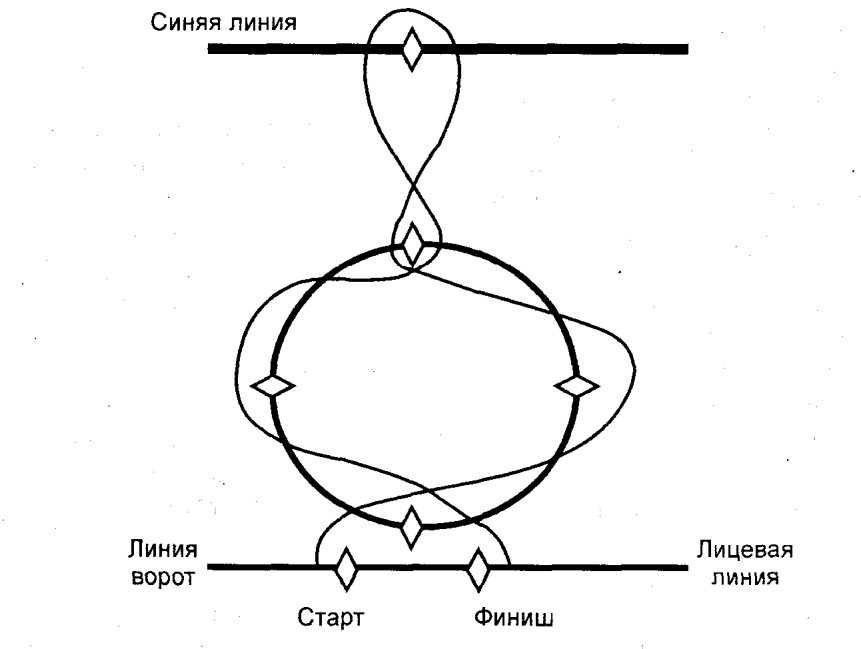 Слаломный бег без шайбы Тест для определения уровня владения техникой катания скрестными шагами, прохождения виражей и поворотов. Проводится на льду хоккейного поля. Оценивается время (с) и техника выполнения. Выполняется аналогично предыдущему тесту.Челночный  бег  5x54  м.  Направлен  на  оценку  специальной   выносливости       и специальных скоростно-силовых качеств. Тест выполняется в движении по «коридору» шириной 2,5 м, обозначенному стойками. Хоккеист по сигналу стартует с линии ворот, после прохождения отрезка 54 м на противоположной линии ворот выполняет поворот, касание крюком клюшки лицевого борта и бег в обратном направлении. Финиш после прохождения пятого отрезка. Регистрируется суммарное время прохождения 5-ти  отрезков в момент пересечения линии ворот (с).Бег на коньках «по малой восьмерке» лицом и спиной вперед. Тест направлен на оценку техники передвижения на коньках и специальной физической подготовленности. При выполнении теста обучающийся стартует с уса окружности крайней точки вбрасывания шайбы. Осуществляет бег по малой восьмерке лицом вперед, затем на стартовой отметке делает поворот на 180° и проходит восьмерку спиной вперед, финишируя на линии старта. Даются две попытки, оценивается время выполнения теста (с) и техника передвижения.Салки (вне льда). Игра проводится на площадке 6x9 метров двумя командами по 5 человек. Игроки команды 1 встают внутрь площадки, игроки команды 2 садятся на скамейку и по очереди вбегают внутрь, стараясь осалить как можно больше членов команды противника. По истечении 20 с раздается свисток и на площадку вбегает следующий игрок команды. Игроки команды 1 стараются не быть осаленными. В случае, если кого-то из игроков все же осалили, он замирает на месте и вытягивает руки в стороны, после чего его может спасти кто-то из партнеров, дотронувшись до его руки. Игроки команды 2 получают по 1 очку за каждого осаленного противника. Игрок, которого осалили первым, получает 1 очко, вторым - 2 очка и т. д. Игроки, которых не осалили за 20 секунд, получают по 6 очков. Игрок, зашедший за периметр площадки, считается осаленным. После того как все игроки команды 2 побывали на площадке, команды меняются местами. Очки считаются по сумме двух туров.Салки на льду. Проводятся для выявления уровня игровых способностей в ледовых условиях. Проводятся по аналогичным правилам, указанным выше, с той лишь разницей, что время игры увеличивается до 30 с и площадка увеличивается до 15x18 метров (половина средней зоны) и ограничивается специальными выносными бортиками. Протокол составляется аналогично салкам в зале.Борьба за мяч. Игра проводится на баскетбольной площадке. Две противоборствующие команды по 5 человек. Цель каждой команды - как можно больше времени удержать мяч. С помощью передвижения, передач, ведения и обманных действий. Побеждает команда, владевшая мячом больше времени. Правила: с мячом нельзя бегать, но можно его вести правой и левой рукой ударами о пол; запрещается двойное ведение, толчки, захваты, удары.Борьба за шайбу. Проводится для выявления уровня игровых способностей в ледовых условиях. Площадка (средняя зона) ограничивается специальными выносными бортиками. Запрещается одному игроку держать шайбу более 5 секунд. Остальные правила и начисления очков соответствуют аналогичной игре «борьба за мяч», проводимой в зале.Обводка пяти стоек с последующим броском в ворота. Тест направлен на оценку техники ведения, обводки и завершающего броска шайбы в ворота и проводится следующим образом. Старт и ведение шайб с линии ворот, в средней зоне обводка пяти стоек, расположенных на прямой линии на расстоянии 4,5 м друг от друга. После обводки пятой  стойки  выполняется  завершающий  бросок  в  ворота,  при  этом  шайба     должнапересечь линию ворот надо льдом и в тот момент регистрируется время выполнения теста (с). На выполнение теста даются три попытки.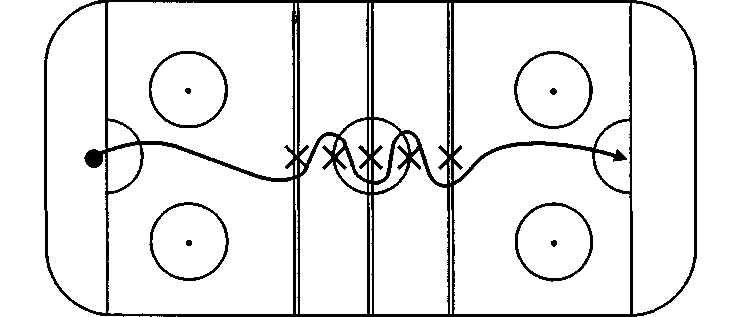 Броски шайбы в ворота с места в 7-ми метрах от ворот, разделенных на 4 квадрата. Оценивается техника, точность, сила и быстрота выполнения. Всего хоккеист выполняет 10 бросков, 6 из которых с удобного хвата и 4 с неудобного. Оценивается в баллах и времени (с). Шайба, не попавшая в заданный квадрат, не засчитывается.Контрольные нормативы по общей, специальной физической и технической подготовленности Нормативные оценки по физической подготовленности для зачисления на этап начальной подготовки Нормативные оценки по физической подготовленности этап начальной подготовки  период до года (первый год обучения).Нормативные оценки по физической подготовленности этап начальной подготовки  период свыше года (второй год обучения)Нормативные оценки по физической подготовленности этап начальной подготовки  период свыше года (третий год обучения).Нормативные оценки по физической подготовленности для зачисления в   учебную  группу - тренировочный этап.Нормативные оценки по физической подготовленности тренировочный этап период  начальной специализации (первый год обучения). Нормативные оценки по физической подготовленности тренировочный этап период   начальной специализации (второй год обучения). Нормативные оценки по физической подготовленности тренировочный этап период  начальной специализации (третий год обучения). Нормативные оценки по физической подготовленности тренировочный этап период  углубленной специализации (четвертый год обучения).Нормативные оценки по физической подготовленности тренировочный этап    углубленной специализации (пятый год обучения).6. Информационное обеспечение образовательной программы2000.1. Букатин АЛО., Колузганов, В.М. Юный хоккеист. М.: ФиС, 1986.2. Горский Л. Игра хоккейного вратаря.- М.: Фис, 1974.3. Зеличонок  В.Б.,  Никитушкин  ВТ.,  Губа  В.П.  Критерии  отбора.  М.: Терра-спорт,4. ЖелезнякЮ. Д., Ивойлов А.В. Волейбол. М.: ФиС, 1991.5. Матвеев Л.П. Основы общей теории спорта и системы подготовки спортсменов   волимпийском спорте. Киев, 1999.6. Платонов В.Н. Общая теория подготовки спортсменов в олимпийском спорте. Киев,1997.1998.Никитушкин  ВТ.,  Губа  В.П.  Методы  отбора  в  игровые  виды  спорта. М.,Савин В.П. Хоккей. Учебник для институтов физической культуры. М.: ФиС, 1990.Савин  В.П.  Теория  и методика хоккея.  Учебник  для  студентов  высших учебныхзаведений. М.: Академия, 2003.Спортивные игры. Учебник для вузов под редакцией Ю.Д. Железняка и Ю.М. Портнова. М.: Академия, 2002.Современная система спортивной подготовки под ред. Ф.П. Суслова, В.Л.  Сыча, Б.Н. Шустина. М., 1995.Филин В.П. Теория и методика юношеского спорта. М.: ФиС, 1987.- Федеральный стандарт спортивной подготовки по виду спорта «хоккей»,- Тренировка юных хоккеистов. Москва. 2003 г.- Харе Д. Учение о тренировке. Москва.1971г.- Спасский О. «Хоккей» Москва . 2002 г.- Тер-Ованесян А.А. Педагогические основы физического воспитания.  Москва,«Физкультура и спорт» 1998г.- Старшинов В.И. Хоккейная школа. Москва, «Физкультура и спорт» 2001г.- Колосков В.И. Подготовка хоккеистов. Москва, «Физкультура и спорт». 1998г.- Журнал «Российский Хоккей». Программирование тренировочных  нагрузок по силовой подготовке хоккеистов в годичном цикле подготовки (методические рекомен- дации), Москва, 1990- Маслюков А.В. Совершенствование координационных способностей у юных хоккеистов 8-9 лет на начальном этапе тренировки. Омск, 2001- Никонов Ю.В. Подготовка хоккеистов. Минск. «Асар», 2003- Тарасов А.В. Детям о хоккее. Москва, «Советская Россия», 1986- Букатин А.Ю., Лукашин Ю.С. Я учусь играть в хоккей. Из-во Лабиринт Пресс,2004- Михалкин Г. Хоккей для мальчиков. Москва «Астрель», 2000-  Савин  В.Н.,  Медведев  В.В.  Психологическая  подготовка  хоккеистов. ГЦО-ЛИФК. 1986- Тарасов А.В. Тактика хоккея. М., ФиС, 1999- Исаев А. Это и есть хоккей. Москва, «Молодая гвардия», 1984Ишматов Р.Г., Шилов В.В. Подготовка хоккеистов в ДЮСШ и СДЮШОР. СПб,2008Ишматов Р.Г., Шилов В.В. Построение учебно-тренировочного процесса для хоккеистов различной квалификации. СПб, 2011Видеоматериалы игр, спортивных соревнований.Перечень интернет-ресурсовКонсультантПлюс www.consultant.ru:- Федеральный закон от 29.12.2012 №273-ФЗ «Об образовании в РФ»- Приказ Минобрнауки РФ от 29.08.2013 №1008 «Об утверждении Порядка организации и осуществления образовательной деятельности по дополнительным общеобразовательным программам»- Федеральный закон от 04.12.2007 №329-ФЗ «О физической культуре и спорте в РФ»- Приказ Минспорта РФ от 27.12.2013 №1125 «Об утверждении особенностей организации и осуществления образовательной, тренировочной и методической деятельности в области физической культуры и спорта»- Письмо Минспорта РФ от 12.05.2014 №ВМ-04-10/2554 «Методические рекомендации по организации спортивной подготовки в РФ»- Приказ Минспорта России от 12.09.2013 №730 «Об утверждении федеральных государственных требований к минимуму содержания, структуре, условиям реализации дополнительных предпрофессиональных программ в области физической культуры и спорта и к срокам обучения по этим программам»- Приказ Минздравсоцразвития РФ от 09.08.2010 №613н «Об утверждении порядка оказания медицинской помощи при проведении физкультурных и спортивных мероприятий»- Приказ Минспорта РФ №149 «Об утверждении Федерального стандарта  спортивной подготовки по виду спорта «Хоккей».  Минспорта РФ //http://www.minsport.gov.ru/sport/- Всероссийский реестр видов спорта. //http://www.minsport.gov.ru/sport/high-sport/priznanie-vidov-spor/- Единая всероссийская спортивная классификация 2015-2018гг //http://www.minsport.gov.ru/sport/high-sport/edinaya-vserossiyska/5507/- Единый календарный план межрегиональных, всероссийских и международных физкультурных мероприятий и спортивных мероприятий, положения о всероссийских соревнованиях. //http://www.minsport.gov.ru/sport/high-sport/edinyy-kalendarnyy-p/Сайт организации, осуществляющей спортивную подготовкуБиблиотека международной спортивной информации. //http://bmsi.ru Методическое интернет-пособие http://www.lifeinhockey.ru/Спортивные видео-уроки http://panakapitana.ru/teamgames/hockey/Уроки хоккея - видео онлайн http://sport-lessons.com/teamgames/hockey/page/2/  Статистика хоккея -  http://r-hockey.ru Все о хоккее - http://allhockey.ru Федерация хоккея России - http://www.fhr.ru Международная федерация хоккея - http://www.iihf.com Телеканал "Спорт" - http://www.sportbox.ru Газета "Советский Спорт" - http://www.sovsport.ru Газета "Спорт Экспресс" - http://www.sport-express.ruЧемпионат.ру - http://www.championat.ruSports.ru - http://sports.ruХоккейное обозрение - http://www.hockeyreview.ru Наш Хоккей - http://www.russian-hockey.ru Перечень аудиовизуальных материалов.DVD-фильм «Хоккейный видео-тренинг на русском языке»DVD-фильм «Тренировка хоккейного вратаря»DVD-фильм «Тренировка вратарей Владислава Третьяка»№ п/пТест (контрольный норматив)№ п/пТест (контрольный норматив)мальчикидевочки1Бег на 20 м с высокого старта, с4,3 и менее5,3 и менее2"Челночный" бег 4х9 м, с11,1 и менее12,1 и менее3Отжимания (сгибание и разгибание рук) в упоре лежа, кол-во раз37 и более15 и более4Прыжок в длину с места толчком с двух ног, см160 и более155 и более5Бег на коньках 20 м лицом вперед, с4,3 и менее5,3 и менее6Бег на коньках 20 м спиной вперед, с6,3 и менее7,3 и менее7"Челночный" бег на коньках 6х9 м, с16,4 и менее17,5 и менее8Слаломный бег на коньках без шайбы, с12,3 и менее13,3 и менее№п/пТест (контрольный норматив)№п/пТест (контрольный норматив)мальчикидевочки1Бег на 30 м с высокого старта, с5,2 и менее6,0 и менее2Бег на 400 м, с74 и менее94 и менее3Бег 3000 м, мин/сбез учета временибез учета времени4Приседание со штангойс весом 100% собственного веса - 10 раз и болеес	весом	100% собственного веса- 7 раз и более5Подтягивание на перекладине8 раз и более6 раз и более6Ппятикратный прыжок в длину, м8  и более7 и более7Бег на коньках 30 м лицом вперед, с5,6 и менее6,2 и менее8"Челночный" бег на коньках 6х9 м, с16,4 и менее17,5 и менее9Бег	по	малой	"восьмерке"	лицом вперед и спиной вперед, с27 и менее32 и менее10Обязательная техническая программавыполнениевыполнениеЭтап(период) обучения (подготовки)Период ипродолжительность (в годах)Наполняемость групп (человек)Наполняемость групп (человек)Наполняемость групп (человек)Этап(период) обучения (подготовки)Период ипродолжительность (в годах)минимальнаяоптимальнаямаксимальная-	этап	начальной подготовкиДо года – 1 годСвыше года – 1-2 года121014-1612-142520- тренировочный этап (этап спортивной специализации)Начальной специализации	-3 года1010-1214Углубленной специализации – 2 года88-1012Этап (период) и год обученияОбъем учебной нагрузки в часахэтап начальной подготовки до 1 года обученияэтап начальной подготовки свыше 1 года обучениятренировочный этап 1 год обучениятренировочный этап 2 год обучениятренировочный этап 3 год обучениятренировочный этап 4 год обучениятренировочный этап 5 год обучения      6 часов       8 часов      12 часов      15 часов      18 часов      18 часовчасовМорфофункциональные показатели физических качествВозраст (лет)Возраст (лет)Возраст (лет)Возраст (лет)Возраст (лет)Возраст (лет)Возраст (лет)Возраст (лет)Возраст (лет)Морфофункциональные показатели физических качеств789101112131415Рост++++Мышечная масса++++Быстрота++++Скоростно-силовые качества+++++Сила++++Выносливость (аэробные возможности)+++Анаэробные возможности+++Гибкость++++Координационные способности++++Равновесие++++++++Предметные областиЭтапы (периоды) обученияЭтапы (периоды) обученияЭтапы (периоды) обученияЭтапы (периоды) обученияПредметные областиЭтап начальной подготовкиЭтап начальной подготовкиТренировочный этапТренировочный этапПредметные областиДо годаСвыше годаНачальной специализацииУглубленной специализацииТеоретическая подготовка (%)10101010Общая физическая подготовка (%)20171310Специальная физическая подготовка (%)10131720Избранный вид спорта – хоккей с шайбой (%)45454545Участие в соревнованиях (%)5555Разделы подготовкиЭтапы подготовкиЭтапы подготовкиЭтапы подготовкиЭтапы подготовкиЭтапы подготовкиЭтапы подготовкиЭтапы подготовкиЭтапы подготовкиЭтапы подготовкиРазделы подготовкиНПНПНПТЭТЭТЭТЭССССРазделы подготовки1-й год2-й год3-й годЭтап начальной специализацииЭтап начальной специализацииЭтап углубленной специализацииЭтап углубленной специализации1 годСв. 1гРазделы подготовки1-й год2-й год3-й год1-й год2-й год3-й год4-5-й год1 годСв. 1гТеоретическая подготовка151618253045486090Общая физическая подготовка106110108104908470120140Специальная физическая подготовка3646567878134149165163Техническая подготовка4862709484136133160170Тактическая подготовка3242547171125110140160Интегральная деятельность834567175118128145195Соревнования (игры)19282839458894142160Восстановительные мероприятия-1212404554506585Инструкторская и судейская практика---121216185065Контрольные испытания888121620202540Медицинское обследование44466882020Итого (46 недель)27636241455255282882811041288Учебно-тренировочные занятия в условиях оздоровительного лагеря или по индивидуальному плану на период летнего активного отдыха3654547272108108144168Всего (52 недели)31241646862462493693612481456Виды подготовкиКол- во часовсентябрьоктябрьноябрьдекабрьянварьфевральмартапрельмайиюньиюльавгуст1.Теоретическая подготовка3133433333332.Практическая подготовка2751920232424242420143026в т.ч.2.1.Общаяфизическая подготовка6276544443311112.2.Специальная физическая подготовка31223333333332.3. Избранный вид спорта – хоккей с ш.14010121214141414121016122.4.Учебные, тренировочные, контрольные игры, соревнования163333312.5.Текущие и контрольные испытания611222.6. Самостоятельная работа поиндивидуальным планам266203.Медицинские обследованиявне сетки часов**4. Инструкторская и судейская практика5. Восстановительные мероприятияИтого312232327272727272424203331Виды подготовкиКол- во часовсентябрьоктябрьноябрьдекабрьянварьфевральмартапрельмайиюньиюльавгуст1.Теоретическая подготовка4755555554442.Практическая подготовка3753434343433333231294239в т.ч.2.1.Общаяфизическая подготовка80109755554413132.2.Специальная физическая подготовка61445666666662.3. Избранный вид спорта – хоккей с ш.21120201818181818191923202.4.Учебные, тренировочные, контрольные игры, соревнования2314544322.5.Текущие и контрольные испытания611222.6. Самостоятельная работа поиндивидуальным планам4010303.Медицинские обследованиявне сетки часов**4. Инструкторская и судейская практика5. Восстановительные мероприятияИтого416363434323232343436363838Виды подготовкиКол- во часовиюльавгустсентябрьоктябрьноябрьдекабрьянварьфевральмартапрельмайиюньВиды подготовкиКол- во часовпериодыпериодыпериодыпериодыпериодыпериодыпериодыпериодыпериодыпериодыпериодыпериодыВиды подготовкиКол- во часовподготови- тельныйподготови- тельныйподготови- тельныйсоревновательныйсоревновательныйсоревновательныйсоревновательныйсоревновательныйсоревновательныйсоревновательныйпере- ходныйпере- ходныйВиды подготовкиКол- во часовоб- щийспеци- альныйспеци- альныйпервыйпервыйпервыйвторойвторойвторойвторой1.Теоретическая подготовка6277666666662.Практическая5074850474645454645444340подготовкав т.ч.2.1.Общаяфизическая подготовка8114149865555552.2.Специальная физическая подготовка1061010101099991010102.3. Избранный вид спорта – хоккей с ш.28124242525262627272626252.4.Учебные, тренировочные, контрольные игры, соревнования312334554322.5.Текущие и контрольные испытания822222.6. Самостоятельная работа поиндивидуальным планам5510453.Медицинские обследованиявне сетки часов**4. Инструкторская и судейская практика5.Восстановительные мероприятияИтого624555955525151525150515245Виды подготовкиКол- во часовиюльавгустсентябрьоктябрьноябрьдекабрьянварьфевральмартапрельмайиюньВиды подготовкиКол- во часовпериодыпериодыпериодыпериодыпериодыпериодыпериодыпериодыпериодыпериодыпериодыпериодыВиды подготовкиКол- во часовподготови- тельныйподготови- тельныйподготови- тельныйсоревновательныйсоревновательныйсоревновательныйсоревновательныйсоревновательныйсоревновательныйсоревновательныйпере- ходныйпере- ходныйВиды подготовкиКол- во часовоб- щийспеци- альныйспеци- альныйпервыйпервыйпервыйвторойвторойвторойвторой1.Теоретическая подготовка7887888888872.Практическая подготовка6246062576056575757555449в т.ч.2.1.Общаяфизическая подготовка1011615101087777772.2.Специальная физическая подготовка13314141313111111111112122.3. Избранный вид спорта – хоккей с ш.35130303032323434343332302.4.Учебные, тренировочные, контрольные игры, соревнования393455555432.5.Текущие и контрольные испытания822222.6. Самостоятельная работа поиндивидуальным планам7015553.Медицинские обследованиявне сетки часов**4. Инструкторская и судейская практика5.Восстановительные мероприятиявне сетки часов*********Итого780687167686465656563636655Виды подготовкиКол- во часовиюльавгустсентябрьоктябрьноябрьдекабрьянварьфевральмартапрельмайиюньВиды подготовкиКол- во часовпериодыпериодыпериодыпериодыпериодыпериодыпериодыпериодыпериодыпериодыпериодыпериодыВиды подготовкиКол- во часовподготови- тельныйподготови- тельныйподготови- тельныйсоревновательныйсоревновательныйсоревновательныйсоревновательныйсоревновательныйсоревновательныйсоревновательныйпере- ходныйпере- ходныйВиды подготовкиКол- во часовоб- щийспеци- альныйспеци- альныйпервыйпервыйпервыйвторойвторойвторойвторой1.Теоретическая подготовка94109109910109992.Практическая подготовка7497072726968696969686559в т.ч.2.1.Общаяфизическая подготовка12218161410109999992.2.Специальная физическая подготовка15916161615141414141414122.3. Избранный вид спорта – хоккей с ш.42136363738384040404039372.4.Учебные, тренировочные, контрольные игры, соревнования474566666532.5.Текущие и контрольные испытания822222.6. Самостоятельная работа поиндивидуальным планам8515703.Медицинские обследованиявне сетки часов**4. Инструкторская и судейская практика5.Восстановительные мероприятиявне сетки часов*********Итого936808384787879797877767670Виды подготовкиКол- во часовиюльавгустсентябрьоктябрьноябрьдекабрьянварьфевральмартапрельмайиюньВиды подготовкиКол- во часовпериодыпериодыпериодыпериодыпериодыпериодыпериодыпериодыпериодыпериодыпериодыпериодыВиды подготовкиКол- во часовподготови- тельныйподготови- тельныйподготови- тельныйсоревновательныйсоревновательныйсоревновательныйсоревновательныйсоревновательныйсоревновательныйсоревновательныйпере- ходныйпере- ходныйВиды подготовкиКол- во часовоб- щийспеци- альныйспеци- альныйпервыйпервыйпервыйвторойвторойвторойвторой1.Теоретическая подготовка94109109910109992.Практическая подготовка7496769717169696969686663в т.ч.2.1.Общаяфизическая подготовка941412101086666792.2.Специальная физическая подготовка18717171717171717171717172.3. Избранный вид спорта – хоккей с ш.42136363738384040404039372.4.Учебные, тренировочные, контрольные	игры, соревнования474566666532.5.Текущие и контрольные испытания822222.6. Самостоятельная работа поиндивидуальным планам60603.Медицинские обследованиявне сетки часов**4. Инструкторская и судейская практика5.Восстановительные мероприятия252223333322Итого936798283838182828179796560Виды подготовкиКол- во часовиюльавгустсентябрьоктябрьноябрьдекабрьянварьфевральмартапрельмайиюньВиды подготовкиКол- во часовпериодыпериодыпериодыпериодыпериодыпериодыпериодыпериодыпериодыпериодыпериодыпериодыВиды подготовкиКол- во часовподготови- тельныйподготови- тельныйподготови- тельныйсоревновательныйсоревновательныйсоревновательныйсоревновательныйсоревновательныйсоревновательныйсоревновательныйпере- ходныйпере- ходныйВиды подготовкиКол- во часовоб- щийспеци- альныйспеци- альныйпервыйпервыйпервыйвторойвторойвторойвторой1.Теоретическая подготовка1041110109999999102.Практическая подготовка8327675757775757575757470в т.ч.2.1.Общаяфизическая подготовка1041610101086666792.2.Специальная физическая подготовка20819191819191919191919192.3. Избранный вид спорта – хоккей с ш.46841414142424444444443422.4.Учебные, тренировочные, контрольные игры, соревнования525666666652.5.Текущие	и контрольные испытания822222.6. Самостоятельная работа поиндивидуальным планам60603.Медицинские обследованиявне сетки часов**4. Инструкторская и судейская практика5.Восстановительные мероприятия3633333444333Итого1040909090898788888887888560Названия темЭтап начальной подготовк иЭтап начальной подготовк иТренировочный этапТренировочный этапТренировочный этапТренировочный этапТренировочный этапНазвания темдо годасвы ше годапериод начальной специализациипериод начальной специализациипериод начальной специализациипериод углубленн ой специализа циипериод углубленн ой специализа цииНазвания темдо годасвы ше года1-ый2-ой3-ий4-ый5-ыйНазвания темколичество часовколичество часовколичество часовколичество часовколичество часовколичество часовколичество часов1.Физическая культура и спорт в России11122222.Влияние	физических	упражнений	на организм спортсмена22445663.Этапы развития отечественного хоккея122334.Личная	и	общественная	гигиена	в физической культуре и спорте22234455.Хоккей	как	вид	спорта	и	средство физического воспитания112336.Травматизм  в спорте и его профилактика22234557.Характеристика	системы	подготовки хоккеистов2223448.Управление подготовкой хоккеистов2334569.Основы	техники	и	технической подготовки223444410.Основы	тактики	и	тактической подготовки445566711.Характеристика	физических	качеств	и методика их воспитания222344612.Соревнования по хоккею111111113.Психологическая подготовка хоккеиста12346614.Установка и разбор игры13233139474752ИТОГО314762789494104Приемы техники хоккеяЭтапы (периоды) обученияЭтапы (периоды) обученияЭтапы (периоды) обученияЭтапы (периоды) обученияЭтапы (периоды) обученияЭтапы (периоды) обученияЭтапы (периоды) обученияПриемы техники хоккеяЭтап начальной подготовкиЭтап начальной подготовкиТренировочный этапТренировочный этапТренировочный этапТренировочный этапТренировочный этапПриемы техники хоккеядо годасвы- ше годапериод начальной специализациипериод начальной специализациипериод начальной специализациипериод углублен- ной специали- зациипериод углублен- ной специали- зацииПриемы техники хоккеядо годасвы- ше года1-ый2-ой3-ий4-ый5-ый1Повороты влево и вправо скрестными шагами+++++++2Бег короткими шагами+++++++3Торможение с поворотом туловища на 90° на одной и двух ногах++++---4Бег с изменением	направления скрестными шагами (перебежка)+++++++5Прыжки толчком одной и двумя ногами+++++++6Бег спиной вперед не отрывая коньков ото льда+++7Бег	спиной	вперед	переступанием ногами+8Бег спиной вперед скрестными шагами+++++++9Повороты в движении на 180° и 360°+++++++10Выпады, глубокие приседания на одной  и двух ногах+++++++11Старты из различных положений с последующими рывками в заданные направления+++++++12Падения	на	колени	в	движении	с+++++++последующим быстрым вставанием и ускорениями в заданном направлении13Кувырок в движении14Падение на грудь, бок с последующим быстрым вставанием и бегом в заданном направлении+++++++15Комплекс приемов техники движений на коньках по реализации стартовой и дистанционной скорости++++++16Комплекс приемов техники по пере- движению хоккеистов на коньках, направленный на совершенствование скоростного маневрирования++++++Приемы техники хоккеяЭтапы (периоды) обученияЭтапы (периоды) обученияЭтапы (периоды) обученияЭтапы (периоды) обученияЭтапы (периоды) обученияЭтапы (периоды) обученияЭтапы (периоды) обученияПриемы техники хоккеяЭтап начальной подготовкиЭтап начальной подготовкиТренировочный этапТренировочный этапТренировочный этапТренировочный этапТренировочный этапПриемы техники хоккеядо годасвы- ше годапериод начальной специализациипериод начальной специализациипериод начальной специализациипериод углублен- ной специали- зациипериод углублен- ной специали- зацииПриемы техники хоккеядо годасвы- ше года1-ый2-ой3-ий4-ый5-ый1Широкое ведение шайбы в движении с перекладыванием крюка клюшки через шайбу+++++++2Ведение	шайбы	не	отрывая	крюка клюшки от шайбы+++++++3Ведение	шайбы	дозированными толчками вперед+++++++4Короткое	ведение	шайбы	с перекладыванием крюка клюшки++5Ведение шайбы коньками+++++++6Ведение шайбы в движении спиной вперед+++++++7Обводка	соперника	на	месте	и	в движении+8Длинная обводка+++++++9Короткая обводка+++++++10Силовая обводка++++++11Обводка	с	применением	обманных+++++++действий-финтов12Финт клюшкой++++13Финт с изменением скорости движения+++++++14Финт головой и туловищем+++++++15Финт на бросок и передачу шайбы++++++16Финт — ложная потеря шайбы++++++17Бросок шайбы с длинным разгоном (заметающий)+++++++18Бросок шайбы с коротким разгоном (кистевой)+++++++19Удар шайбы с длинным замахом+++++++20Удар	шайбы	с	коротким	замахом (щелчок)+++++++21Бросок-подкидка+++++++22Броски в процессе ведения, обводки и передач шайбы+++++++23Броски	и	удары	в	«одно	касание» встречно и с бока идущей шайбы++++++24Броски шайбы с неудобной стороны+++++++25Остановка шайбы крюком клюшки и рукояткой, коньком, рукой, туловищем+++++++26Прием	шайбы	с	одновременной	ее подработкой к последующим действиям+++++++27Отбор	шайбы	клюшкой	способом выбивания+++++++28Отбор	шайбы	клюшкой	способом подбивания клюшки соперника+++++++29Отбор шайб с помощью силовых приемов туловищем. Остановка  и толчок соперника плечом+++++++30Остановка и толчок соперника грудью+++++++31Остановка и толчок соперника задней частью бедра++++++32Отбор шайбы способом остановки, прижимания соперника к борту и овладения шайбой+++++++Приемы техники хоккеяЭтапы (периоды) обученияЭтапы (периоды) обученияЭтапы (периоды) обученияЭтапы (периоды) обученияЭтапы (периоды) обученияЭтапы (периоды) обученияЭтапы (периоды) обученияПриемы техники хоккеяЭтап начальной подготовкиЭтап начальной подготовкиТренировочный этапТренировочный этапТренировочный этапТренировочный этапТренировочный этапПриемы техники хоккеядо годасвы- ше годапериод начальной специализациипериод начальной специализациипериод начальной специализациипериод углублен- ной специали- зациипериод углублен- ной специали- зацииПриемы техники хоккеядо годасвы- ше года1-ый2-ой3-ий4-ый5-ый1Обучение основной стойке вратаря++2Обучение низкой и высокой стойке вратаря и переходу от одного вида стойки к другому++3Передвижения	на	параллельных коньках (вправо, влево)++4Т-образное скольжение (вправо, влево)++5Передвижение вперед выпадами+6Торможение на параллельных коньках+++++++7Передвижения короткими шагами+++++++8Повороты в движении на 180°, 360° в основной стойке вратаря+++++++9Бег спиной вперед, лицом вперед не отрывая коньков ото льда и с переступаниями+++++++Ловля шайбыЛовля шайбыЛовля шайбыЛовля шайбыЛовля шайбыЛовля шайбыЛовля шайбыЛовля шайбы10Ловля шайбы ловушкой стоя на месте+11Ловля шайбы ловушкой с одновремен- ным движением в сторону (вправо, влево) на параллельных коньках+++12Ловля шайбы ловушкой с одновремен- ным движением в сторону (вправо, влево) Т-образным скольжением+++13Ловля шайбы ловушкой с падением (вправо, влево) на одно и на два колена+++14Ловля шайбы ловушкой в шпагате++15Ловля шайбы на блин++16Ловля шайбы на грудь стоя, с падением на колени+++Отбивание шайбыОтбивание шайбыОтбивание шайбыОтбивание шайбыОтбивание шайбыОтбивание шайбыОтбивание шайбыОтбивание шайбы17Отбивание шайбы блином стоя на месте+++18Отбивание шайбы блином с одновре- менным движением в сторону (вправо, влево) на параллельных коньках++++19Отбивание шайбы блином с  падением на одно колено (вправо, влево), и с падением на два колена20Отбивание шайбы коньком++++21Отбивание шайбы клюшкой (вправо, влево)++++22Отбивание шайбы клюшкой (вправо, влево) с падением на одно и два колена+++23Целенаправленное отбивание шайбы клюшкой в определенную точку хоккейной площадки++24Целенаправленное отбивание шайбы клюшкой в определенную точку хок- кейной площадки с падением на одно и два колена25Отбивание шайбы щитками стоя (впра- во, влево), с падением на одно колено, с падением на два колена26Отбивание шайбы щитками в шпагате27Целенаправленное отбивание шайбы щитками в определенную точку хок- кейной площадки28Отбивание шайбы щитками с падением на бок (вправо, влево)+++++29Прижимания	шайбы	туловищем	и ловушкой++++Владение клюшкой и шайбойВладение клюшкой и шайбойВладение клюшкой и шайбойВладение клюшкой и шайбойВладение клюшкой и шайбойВладение клюшкой и шайбойВладение клюшкой и шайбойВладение клюшкой и шайбой30Выбивание шайбы клюшкой, выбивание клюшкой в падении+++++31Остановка шайбы клюшкой, с падением на одно колено, на два колена32Остановка шайбы клюшкой у борта+++33Выбрасывание	шайбы	клюшкой	по борту34Бросок шайбы на дальность и точность+++++++35Передача	шайбы	клюшкой	по	льду одной рукой, двумя руками+++++++36Передача шайбы подкидкой+++++++37Ведение шайбы клюшкой на месте, в движении одной рукой, двумя руками++++++Приемы тактики хоккеяЭтапы (периоды) обученияЭтапы (периоды) обученияЭтапы (периоды) обученияЭтапы (периоды) обученияЭтапы (периоды) обученияЭтапы (периоды) обученияЭтапы (периоды) обученияПриемы тактики хоккеяЭтап начальной подготовкиЭтап начальной подготовкиТренировочный этапТренировочный этапТренировочный этапТренировочный этапТренировочный этапПриемы тактики хоккеядо годасвы- ше годапериод начальной специализациипериод начальной специализациипериод начальной специализациипериод углублен- ной специали- зациипериод углублен- ной специали- зацииПриемы тактики хоккеядо годасвы- ше года1-ый2-ой3-ий4-ый5-ыйПриемы тактики обороныПриемы индивидуальных тактических действийПриемы тактики обороныПриемы индивидуальных тактических действийПриемы тактики обороныПриемы индивидуальных тактических действийПриемы тактики обороныПриемы индивидуальных тактических действийПриемы тактики обороныПриемы индивидуальных тактических действийПриемы тактики обороныПриемы индивидуальных тактических действийПриемы тактики обороныПриемы индивидуальных тактических действийПриемы тактики обороныПриемы индивидуальных тактических действийПриемы тактики обороныПриемы индивидуальных тактических действий1Скоростное	маневрирование	и	выбор позиции+++++++2Дистанционная опека+++++++3Контактная опека++++++4Отбор шайбы перехватом+5Отбор шайбы клюшкой+++++++6Отбор	шайбы	с	применением	силовых единоборств++++++7Ловля шайбы на себя с падением на одно и два колена, а также с падением на бок++++++Приемы групповых тактических действийПриемы групповых тактических действийПриемы групповых тактических действийПриемы групповых тактических действийПриемы групповых тактических действийПриемы групповых тактических действийПриемы групповых тактических действийПриемы групповых тактических действийПриемы групповых тактических действий1Страховка+++++++2Переключение+++++	3Спаренный (парный) отбор шайбы+++++4Взаимодействие защитников с вратаремПриемы командных тактических действийПриемы командных тактических действийПриемы командных тактических действийПриемы командных тактических действийПриемы командных тактических действийПриемы командных тактических действийПриемы командных тактических действийПриемы командных тактических действийПриемы командных тактических действий1Принципы	командных	оборонительных тактических действий++++2Малоактивная оборонительная система 1— 2—2+++++++3Малоактивная оборонительная система 1— 4+++++++4Малоактивная оборонительная система 1— 3-1++++5Малоактивная оборонительная система 0— 5+++++++6Активная оборонительная система 2—1—2++++++7Активная оборонительная система 3—2++++8Активная оборонительная система 2—2—1++9Прессинг++++++10Принцип зонной обороны в зоне защиты+++++++11Принцип персональной обороны в зоне защиты++++++12Принцип комбинированной обороны в зоне защиты+++++++13Тактические построения в обороне при численном меньшинстве++++++14Тактические построения в обороне при численном большинстве++++++Приемы тактики нападенияИндивидуальные атакующие действияПриемы тактики нападенияИндивидуальные атакующие действияПриемы тактики нападенияИндивидуальные атакующие действияПриемы тактики нападенияИндивидуальные атакующие действияПриемы тактики нападенияИндивидуальные атакующие действияПриемы тактики нападенияИндивидуальные атакующие действияПриемы тактики нападенияИндивидуальные атакующие действияПриемы тактики нападенияИндивидуальные атакующие действияПриемы тактики нападенияИндивидуальные атакующие действия1Атакующие действия без шайбы+++++++2Атакующие действия с шайбой: ведение, обводка, бросок, прием шайбы, едино- борство с вратарем+++++++Групповые атакующие действияГрупповые атакующие действияГрупповые атакующие действияГрупповые атакующие действияГрупповые атакующие действияГрупповые атакующие действияГрупповые атакующие действияГрупповые атакующие действияГрупповые атакующие действия1Передачи шайбы — короткие, средние, длинные+++++++2Передачи по льду и надо льдом, в крюк клюшки партнера и на свободное место+++++++3Передачи в процессе ведения, обводки, в силовом единоборстве, при имитации броска в ворота, в движении, с использо- ванием борта++++++4Точность,	своевременность,	неожидан-++++++ность, скорость выполнения передач5Тактическая комбинация — «скрещивание»++++++6Тактическая комбинация — «стенка»+++++++7Тактическая	комбинация	-	«оставление шайбы»+++++++8Тактическая	комбинация	—	«пропуск шайбы»++++++9Тактическая комбинация — «заслон»10Тактические	действия	при	вбрасывании судьей шайбы:в зоне нападения;в средней зоне;в зоне защиты+++++++Командные атакующие действияКомандные атакующие действияКомандные атакующие действияКомандные атакующие действияКомандные атакующие действияКомандные атакующие действияКомандные атакующие действияКомандные атакующие действияКомандные атакующие действия1Организация атаки и контратаки из зоны защиты+++++++2Организованный выход из зоны защиты через крайних нападающих+++++++3Выход из зоны защиты через центральных нападающих+++++++4Выход из зоны через защитников+++++++5Развитие «длинной» атаки. Скоростное прохождение средней зоны за счет продольных и диагональных передач++++++6Контратаки из зоны защиты и средней зоны++++++7Атака с хода++++++8Позиционная	атака	с	выходом	на завершающий бросок крайних нападающих+++++++9Позиционная атака с выходом на завершающий бросок центрального нападающего+++++++10Позиционное нападение с завершающим броском в ворота защитников+++++++11Игра	в	неравночисленных	составах	-в численном большинстве 5:4, 5:3+++++++12Игра	в	нападении	в	численном меньшинстве++++++Приемы тактики хоккеяЭтапы (периоды) обученияЭтапы (периоды) обученияЭтапы (периоды) обученияЭтапы (периоды) обученияЭтапы (периоды) обученияЭтапы (периоды) обученияЭтапы (периоды) обученияПриемы тактики хоккеяЭтап начальной подготовкиЭтап начальной подготовкиТренировочный этапТренировочный этапТренировочный этапТренировочный этапТренировочный этапПриемы тактики хоккеядо годасвы- ше годапериод начальной специализациипериод начальной специализациипериод начальной специализациипериод углублен- ной специали- зациипериод углублен- ной специали- зацииПриемы тактики хоккеядо годасвы- ше года1-ый2-ой3-ий4-ый5-ыйВыбор позиции вратаряВыбор позиции вратаряВыбор позиции вратаряВыбор позиции вратаряВыбор позиции вратаряВыбор позиции вратаряВыбор позиции вратаряВыбор позиции вратаряВыбор позиции вратаря1.Выбор позиции при атаке ворот противником в численном большинстве (2:1, 3:1, 3:2)+++++++2.Выбор позиции (вне площади ворот) при позиционной атаке противника+++++++3.Прижимание шайбы+++++++4.Перехват и остановка шайбы+++++++5.Выбрасывание шайбы+++++++6.Взаимодействие с игроками защиты при обороне+++++++7.Взаимодействие	с	игроками	при контратаке++++++№ п/пТест (контрольный норматив)обучающиеся с 9 летобучающиеся с 9 лет№ п/пТест (контрольный норматив)мальчикидевочки1Бег на 20 м с высокого старта, с4,3 и менее5,3 и менее2"Челночный" бег 4х9 м, с11,1 и менее12,1 и менее3Отжимания (сгибание и разгибание рук) в упоре лежа, кол-во раз37 и более15 и более4Прыжок в длину с места толчком с двух ног, см160 и более155 и более5Бег на коньках 20 м лицом вперед, с4,3 и менее5,3 и менее6Бег на коньках 20 м спиной вперед, с6,3 и менее7,3 и менее7"Челночный" бег на коньках 6х9 м, с16,4 и менее17,5 и менее8Слаломный бег на коньках без шайбы, с12,3 и менее13,3 и менее№ п/пТест (контрольный норма- тив)уровень подготовленностиуровень подготовленностиуровень подготовленностиуровень подготовленностиуровень подготовленности№ п/пТест (контрольный норма- тив)оченьнизкийнизкийсреднийвыше среднеговысокий№ п/пТест (контрольный норма- тив)123451Динамометрия кисти правой, кг11131518202Динамометрия кисти левой, кг10121417193Бег на 20 м с высокого старта, с4,314,26-4,34,2-4,254,1-4,244,09 именее4Бег на 60 м, с11,310,8-11,210,4-10,710,1-10,310,0 именее5"Челночный" бег 4х9 м, с11,1211,04-11,111,0-11,0310,86-10,910,85 именее6Бег на 1000 м, мин/с5,204,61-5,194,41-4,604,11-4,404,107Отжимания (сгибание и разги- бание рук) в упоре лежа, кол- во раз3233-3637-3940-4344 и бо- лее8Поднимания туловища за 45 с, кол-во раз2425-2728-3031-3435 и бо- лее9Комплексный	тест	на	лов- кость, с17,917,4-17,816,9-17,316,3-16,816,2 именее10Прыжок в длину с места толч- ком с двух ног, см154155-159160-163164-169170 иболее11Бег на коньках 20 м лицом вперед, с4,414,31-4,44,28-4,34,2-4,274,19 именее12Бег на коньках 20 м спиной вперед, с6,416,31-6,46,27-6,36,2-6,266,19 именее13"Челночный" бег на коньках 6х9 м, с16,716,44-16,6816,35-16,416,3-16,3416,29 именее14Слаломный бег на коньках без шайбы, с12,3512,29-12,3412,25-12,312,15-12,2412,14 именее№ п/пТест (контрольный норма- тив)уровень подготовленностиуровень подготовленностиуровень подготовленностиуровень подготовленностиуровень подготовленности№ п/пТест (контрольный норма- тив)оченьнизкийнизкийсреднийвыше среднеговысокий123451Динамометрия кисти правой, кг18192021222Динамометрия кисти левой, кг17181920213Бег на 20 м с высокого старта, с4,254,18-4,24,1-4,174,05-4,094,04 именее4Бег на 60 м, с10,810,6-10,710,4-10,510,1-10,310,0 именее5"Челночный" бег 4х9 м, с11,1211,04-11,111,0-11,0310,86-10,910,85 именее6Бег на 1000 м, мин/с4,704,50-4,604,30-4,404,10-4,204,00 именее7Отжимания (сгибание и разги- бание рук) в упоре лежа, кол- во раз3839-4142-4445-4748 и бо- лее8Поднимания туловища за 45 с, кол-во раз2728-3031-3334-3637 и бо- лее9Комплексный	тест	на	лов- кость, с20,920,6-20,820,4-20,520,1-20,320,0 именее10Прыжок в длину с места толч- ком с двух ног, см166167-169170-174175-176180 иболее11Бег на коньках 20 м лицом вперед, с4,34,22-4,294,18-4,214,12-4,174,11 именее12Бег на коньках 20 м спиной вперед, с6,36,23-6,296,2-6,226,17-6,196,16 именее13"Челночный" бег на коньках 6х9 м, с16,716,33-16,6816,3-16,3216,27-16,2916,26 именее14Слаломный бег на коньках без шайбы, с12,2512,13-12,212,05-12,112,01-12,0412,0 именее№ п/пТест (контрольный норматив)уровень подготовленностиуровень подготовленностиуровень подготовленностиуровень подготовленностиуровень подготовленности№ п/пТест (контрольный норматив)оченьнизкийнизкийсреднийвыше среднеговысокий№ п/пТест (контрольный норматив)123451Динамометрия кисти правой, кг23242526272Динамометрия кисти левой, кг21222324253Бег на 20 м с высокого старта, с4,184,13-4,174,1-4,124,05-4,094,04 именееБег на 60 м, с10,09,7-9,99,4-9,69,2-9,39,1 и ме- нее5"Челночный" бег 4х9 м, с10,910,74-10,8910,7-10,7310,56-10,6910,55 именее6Бег на 1000 м, мин/с4,414,21-4,404,01-4,203,51-4,003,50 именее7Отжимания (сгибание и разги- бание рук) в упоре лежа, кол-во раз4041-4445-4647-4950 и бо- лее8Поднимания туловища за 45 с, кол-во раз3031-3233-3536-3738 и бо- лее9Комплексный тест на ловкость, с18,918,7-18,818,5-18,618,2-18,418,1 именее10Прыжок в длину с места толч- ком с двух ног, см174175-177178-185186-189190 и бо- лее11Бег на коньках 20 м лицом впе- ред, с4,294,19-4,284,15-4,184,12-4,144,11 именее12Бег на коньках 20 м спиной вперед, с6,155,95-6,15,9-5,945,85-5,895,84 именее13"Челночный" бег на коньках 6х9 м, с16,3116,25-16,316,2-16,2416,1-16,1916,09 именее14Слаломный бег на коньках без шайбы, с12,1512,0-12,111,7-11,9811,6-11,6911,59 именее№ п/пТест (контрольный норматив)обучающиеся с 10 летобучающиеся с 10 лет№ п/пТест (контрольный норматив)мальчикидевочки1Бег на 30 м с высокого старта, с5,2 и менее6,0 и менее2Бег на 400 м, с74 и менее94 и менее3Бег 3000 м, мин/сбез учета временибез учета времени4Приседание со штангойс весом 100% соб- ственного веса - 10 раз  и болеес весом 100% соб- ственного веса - 7 раз и более5Подтягивание на перекладине8 раз и более6 раз и более6Пятикратный прыжок в длину, м8  и более7 и более7Бег на коньках 30 м лицом вперед, с5,6 и менее6,2 и менее8"Челночный" бег на коньках  6х9 м, с16,4 и менее17,5 и менее	9Бег по малой "восьмерке" лицом вперед и спиной вперед, с27 и менее32 и менее10Обязательная техническая програм- мавыполнениевыполнение№ п/пТест (контрольный норматив)уровень подготовленностиуровень подготовленностиуровень подготовленностиуровень подготовленностиуровень подготовленности№ п/пТест (контрольный норматив)очень низкийнизкийсреднийвыше среднеговысокий№ п/пТест (контрольный норматив)123451Бег на 30 м с высокого старта, с5,65,45,25,04,82Бег на 400 м, с78767470663Бег 3000 м, мин/сбез учета временибез учета временибез учета временибез учета временибез учета времени4Приседание со штангой с весом собственного тела6 и ме- нее8101214 и бо- лее5Подтягивание на перекладине4 и ме- нее681012 и бо- лее6Пятикратный прыжок в длину, м6 и ме- нее78910 и бо- лее7Бег на коньках 30 м лицом впе- ред, с65,85,65,45,28"Челночный" бег на коньках 6х9 м, с16,816,616,416,2169Бег по малой "восьмерке" лицом вперед и спиной вперед, с292827262410Обводка 5-ти стоек с последую- щим броском в ворота, с7,17,97,87,67,411Броски шайбы в ворота (количе- ство попаданий)34567№ п/пТест (контрольный норматив)уровень подготовленностиуровень подготовленностиуровень подготовленностиуровень подготовленностиуровень подготовленности№ п/пТест (контрольный норматив)очень низкийнизкийсреднийвыше среднеговысокий№ п/пТест (контрольный норматив)12345	1Бег на 30 м с высокого старта, с5,45,25,04,84,62Бег на 400 м, с76747066643Бег 3000 м, мин/сбез учета временибез учета временибез учета временибез учета временибез учета времени4Приседание со штангой с весом собственного тела810121416 и бо- лее5Подтягивание на перекладине68101214 и бо- лее6Пятикратный прыжок в длину, м7891011 и бо- лее7Бег на коньках 30 м лицом впе- ред, с5,65,45,25,04,88"Челночный" бег на коньках 6х9 м, с16,616,416,216,015,89Бег по малой "восьмерке" лицом вперед и спиной вперед, с282726242310Обводка 5-ти стоек с последую- щим броском в ворота, с7,97,87,67,47,211Броски шайбы в ворота (количе- ство попаданий)45678№ п/пТест (контрольный норматив)уровень подготовленностиуровень подготовленностиуровень подготовленностиуровень подготовленностиуровень подготовленности№ п/пТест (контрольный норматив)очень низкийнизкийсреднийвыше среднеговысокий№ п/пТест (контрольный норматив)123451Бег на 30 м с высокого старта, с5,25,04,84,64,42Бег на 400 м, с74706664623Бег 3000 м, мин/с1312,812,612,3124Приседание со штангой с весом собственного тела1012141618 и бо- лее5Подтягивание на перекладине810121415 и бо- лее6Пятикратный прыжок в длину, м89101112 и бо- лее7Бег на коньках 30 м лицом впе- ред, с5,25,04,84,74,68"Челночный" бег на коньках 6х9 м, с16,416,216,015,815,79Бег по малой "восьмерке" лицом вперед и спиной вперед, с272624232210Обводка 5-ти стоек с последую- щим броском в ворота, с7,87,67,47,2711Броски шайбы в ворота (количе- ство попаданий)56789№ п/пТест (контрольный норматив)уровень подготовленностиуровень подготовленностиуровень подготовленностиуровень подготовленностиуровень подготовленности№ п/пТест (контрольный норматив)оченьнизкийнизкийсреднийвыше среднеговысокий№ п/пТест (контрольный норматив)123451Бег на 30 м с высокого старта, с5,04,84,64,44,22Бег на 400 м, с70666462603Бег 3000 м, мин/с12,812,612,31211,84Приседание со штангой с весом собственного тела1214161820 и бо- лее5Подтягивание на перекладине1012141516 и бо- лее6Пятикратный прыжок в длину, м910111212,5 иболее7Бег на коньках 30 м лицом впе- ред, с4,84,74,64,44,38"Челночный" бег на коньках 6х9 м, с16,216,015,815,615,59Бег по малой "восьмерке" лицом вперед и спиной вперед, с262423222110Обводка 5-ти стоек с последую- щим броском в ворота, с7,67,47,27,06,811Броски шайбы в ворота (количе- ство попаданий)78910№ п/пТест (контрольный норматив)уровень подготовленностиуровень подготовленностиуровень подготовленностиуровень подготовленностиуровень подготовленности№ п/пТест (контрольный норматив)очень низкийнизкийсреднийвыше среднеговысокий№ п/пТест (контрольный норматив)123451Бег на 30 м с высокого старта, с4,84,64,44,242Бег на 400 м, с66646260593Бег 3000 м, мин/с12,612,31211,811,74Приседание со штангой с весом собственного тела1416181920 и бо- лее5Подтягивание на перекладине1214151617 и бо- лее6Пятикратный прыжок в длину, м111212,51313,57Бег на коньках 30 м лицом впе- ред, с4,74,64,44,34,28"Челночный" бег на коньках 6х9 м, с16,015,815,615,515,49Бег по малой "восьмерке" лицом вперед и спиной вперед, с242322212010Обводка 5-ти стоек с последую- щим броском в ворота, с7,47,27,06,86,711Броски шайбы в ворота (количе- ство попаданий)8910